МІНІСТЕРСТВО ОСВІТИ І НАУКИ УКРАЇНИЛьвівський національний університет імені Івана ФранкаФакультет управління фінансами та бізнесуРада порадників факультетуПРОГРАМА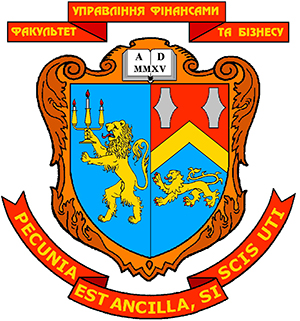 КРУГЛИЙ СТІЛ«Криза освіти. Основні напрямиреформування вищої освіти танауки у ХХІ столітті»26 квітня 2017 р.м. ЛьвівЗМІСТНЕДЕРЖАВНІ ЧИННИКИ ФОРМУВАННЯ СВІТОГЛЯДНИХ ЗАСАД ОСВІТНЬОЇ ПОЛІТИКИ В УКРАЇНІ - Ватаманюк-Зелінська У.З. – д.е.н., доц., Західна О.Р. – к.е.н., доц. кафедри державних та місцевих фінансів аспекти антикризового менеджменту вищої освіти у ХХІ ст. - Герасименко О.В. – к.е.н., доц., Капленко Г.В. – к.е.н., доц. кафедри економіки та менеджменту ОСНОВНІ НАПРЯМИ ПІДГОТОВКИ ФАХІВЦІВ ЗА СПЕЦІАЛЬНІСТЮ ОБЛІК І ОПОДАТКУВАННЯ - Гончарук С.М. – к.е.н., доц., Приймак С.В. – к.е.н., доц. кафедри обліку і аудиту ПРО ОСНОВНІ ПРОБЛЕМИ ВИЩОЇ ШКОЛИ У XXI СТОЛІТТІ - Задорожна А. В. – к.ф.-м.н., доцент кафедри економічної кібернетикиОСВІТА ОБЛІКОВЦЯ ЯК ЕКЗИСТЕНЦІАЛЬНЕ ПОЗИЦІОНУВАННЯ ОСОБИСТОСТІ - Лобода Н. О. – к.е.н, доц. кафедри обліку і аудиту РОЛЬ БІЗНЕС-ОСВІТИ В СИСТЕМІ ВИЩОЇ ОСВІТИ В УКРАЇНІ - Подвірна Н. С. – к. політ.наук., доц., Пак Н. Т. – к.е.н., доц. кафедри економіки та менеджменту ЄВРОПЕЙСЬКА ТА СВІТОВА ІНТЕГРАЦІЯ В ГАЛУЗІ ОСВІТИ – ПЕРСПЕКТИВИ ДЛЯ УКРАЇНИ - Перетятко Л.А. – к.е.н., доц., Голинський Ю.О. – к.е.н., доц. кафедри державних та місцевих фінансів ОСОБЛИВОСТІ АДАПТАЦІЇ СТУДЕНТІВ 1 КУРСУ ДО УМОВ НАВЧАННЯ У ВИЩОМУ НАВЧАЛЬНОМУ ЗАКЛАДІ - Петик Л.О. – к.е.н., доц. кафедри державних та місцевих фінансів Напрямки реформування системи вищої освіти в Україні та світі - Стадник Ю. А. – к.е.н., доц. кафедри економічної кібернетики НАПРЯМИ ПОКРАЩЕННЯ ДЖЕРЕЛ ФІНАНСУВАННЯ ВИЩОЇ ОСВІТИ В УКРАЇНІ - Татарин Н.Б. – к.е.н., доц. кафедри державних та місцевих фінансів КРИЗА СУЧАСНОЇ СИСТЕМИ ВИЩОЇ ОСВІТИ ТА ШЛЯХИ ЇЇ ПОДОЛАННЯ - Васьків О. М. – ст. викл. кафедри економічної кібернетики ВПЛИВ ТЕНДЕНЦІЙ ГЛОБАЛІЗАЦІЇ, ІНТЕРНАЦІОНАЛІЗАЦІЇ НА РОЗВИТОК ОСВІТНЬОЇ ПАРАДИГМИ В УКРАЇНІ - Шевців Л.Ю. – к.е.н., доц. кафедри обліку і аудиту КРИЗА НАЦІОНАЛЬНОЇ СИСТЕМИ ОСВІТИ УКРАЇНИ В УМОВАХ СТАНОВЛЕННЯ  Й РОЗВИТКУ ІНФОРМАЦІЙНОГО СУСПІЛЬСТВА - Шевчук І.Б. – к.е.н., доц. кафедри економічної кібернетикиВПЛИВ ВИКЛАДАЧА НА СТАНОВЛЕННЯ ПРОФЕСІЙНОГО «Я-ОБРАЗУ» У СТУДЕНТІВ - Шушкова Ю.В. – к.е.н., доц, Дубик В.Я. – к.е.н., доц. кафедри державних та місцевих фінансів ОСВІТА – ХХІ ЧИ ВПЕРЕД У МИНУЛЕ - Дуб А.Р. – к.е.н., доц. кафедри державних та місцевих фінансів ПРОБЛЕМИ ВИЩОЇ ОСВІТИ В УКРАЇНІ В КОНТЕКСТІ ЄВРОІНТЕГРАЦІЇ – Попович Д.В. – к.е.н., доц. кафедри державних та місцевих фінансів ОСНОВНІ ПРОБЛЕМИ ВИЩОЇ ОСВІТИ ТА НАВЧАЛЬНОГО ПРОЦЕСУ В УКРАЇНІ - Маліновська О.Я. - к.е.н., доц. кафедри економіки та менеджменту Ватаманюк-Зелінська У.З.  д.е.н., доцентЗахідна О.Р.  к.е.н., доценткафедри державних та місцевих фінансівнедержавні чинники формування світоглядних засад освітньої політики в україніМодернізація системи освіти відбувається зараз у більшості країн світу. Загальновизнано, що в інформаційно-технологічному суспільстві XXI ст. визначальним фактором у конкуренції держав стає рівень освіченості нації, здатність країни та окремої людської особистості виробляти та реалізовувати інноваційні технології. Питання якою бути вітчизняній освіті – хвилюють сьогодні й українське суспільство. Один із перших кроків на шляху до вирішення цих питань пов'язаний із проблемою розробки освітньої політики й, зокрема, із формуванням для цього відповідної нормативно-законодавчої бази. Адже якщо судити за кількістю прийнятих документів у сфері реалізації вітчизняної освітньої політики, які підтверджують, що освіта – пріоритетна сфера державних інтересів, Україну можна віднести до найбільш розвинених і передових у цьому відношенні країн. Проте реформування освіти в нашій країні, що відбувається у вигляді спроб здійснення більш ефективної державної освітньої політики так і не привело до ефективних результатів [1]. Так, важливою проблемою реформування сучасної освіти в Україні є ігнорування базових культурних державних цінностей й орієнтація тільки на Захід при «абстрактно-механічному» відтворенні окремих трендів Болонського процесу. Не применшуючи значення європейської інтеграції, зазначимо, що недооцінка культурної спадщини України, у якій відбилися діалогічність й полікультурність, сьогодні не може стати чинником оптимізації системи освіти України. Крім того, сучасна державна політика в сфері освіти є багато в чому прикладом неоптимального поєднання елементів конфліктуючих моделей. З одного боку, вона запозичує цінності, цілі та пріоритети ліберальної моделі (з її індивідуалізмом, плюралізмом, економоцентризмом) і тим самим дещо суперечить світоглядному ядру української культури (яка включає також і протилежні лібералізму цінності збереження високої значущості держави, нації, народу). З іншого боку, освітня політика України багато в чому успадкована із системи радянського управління освітою і її, за організаційно-управлінськими критеріями можна віднести до адміністративної, навіть тоталітарної моделі [2]. Наявні проблеми світоглядного аспекту реформування освіти є наслідком тих змін, що відбуваються зараз в Україні. Їх основна причина полягає у відсутності духовного виміру стратегії розвитку країни, невизначеності таких пріоритетів. Зіткнення національно-державницького й ліберально-західницького підходів зумовлює суперечливі дії влади щодо освітніх реформацій. Під час цих реформ недооцінюється роль як державного регулювання економічних процесів, так і недержавного фактора формування світоглядних засад політики як такої: освіта визнається як рушійна сила та основний фактор становлення громадянського суспільства в Україні, проте за відсутності такого суспільства, мета визначення духовних цілей розвитку освіти потрапляє в повну залежність від держави, що, за теорією, виступає основним конкурентом громадянського суспільства. Попри те, кожна нація творить для себе державу, а держава забезпечує їй гідну позицію серед світового співтовариства, підносить до рівня світової цивілізації. Цим незаперечним і безпомилковим шляхом пройшли майже всі країни світу і насамперед ті, які досягли стабільного суспільно-політичного та економічного розвитку. Крім того, кожна нація має загальнонаціональну ідею, яка об'єднує суспільство і сприяє його згуртуванню. Тому різноманітні підходи до ролі національного у суспільному житті повинні сприйматися як рівні засобів реалізації самої національної ідеї – це, своєю чергою, дає змогу наповнити її принципами плюралізму й толерантності. Тоді національна самосвідомість, духовно-інтелектуальний, культурно-освітній стан нації, моральне здоров’я кожного з її членів складають зміст національної ідеї – вона  постає соборною ідеєю, тобто однаково спроможною для сприйняття різними суспільно-політичними силами [3]. Таким чином, духовною передумовою визначення цілей освітньої політики має виступати концепція національного розвитку, ідея, здатна консолідувати суспільство в цілому, не розділяючи його на східну та західну частини нації, не диференціюючи його на етнічні, політичні, конфесіональні спільноти. Формування такої світоглядної бази освітньої політики та розв'язання зазначеного протиріччя держави та суспільства можливе, на нашу думку, лише за умови радикальної зміни освітніх практик – зміни суб'єкта освітнього процесу. Участь суспільства у виробленні, ухваленні та реалізації правових й управлінських рішень в освіті повинна забезпечуватися як відповідною нормативно правовою базою, так і реальними механізмами дієвої громадської участі в розвитку освіти. Подолання моносуб'єктності (тобто такої ситуації, за якою лише один соціальний актор – держава – виступає суб'єктом визначення духовних передумов освітньої політики та формування стратегій розвитку суспільства загалом й освіти зокрема) та становлення полісуб'єктності освітньої політики повинно передбачати: відкритість освіти як державно-суспільної системи; перехід від патерналістської моделі до моделі взаємної відповідальності у сфері освіти, до посилення ролі всіх суб'єктів освітньої політики і їх взаємодії. Наявність великої кількості законів та інших нормативних документів щодо стратегій освітньої політики в Україні не дає підстав для беззастережної позитивної оцінки сучасної системи освіти як національно орієнтованої, інноваційної та відповідної світовим вимогам і стандартам. Зміна освітньої парадигми – явище історичне, і не може бути результатом суб'єктивних побажань, а тим більше – адміністративного тиску. Надання пріоритету декларативним програмам, позбавленим, за великим рахунком, як справжніх оригінальних модернізаційних ідей, так і дієвих у наших умовах механізмів їх реалізації, може просто зруйнувати всю систему й перетворити ідею розвитку галузі освіти на безрезультатне повторення усталених норм. Тому освітня законодавча база сама по собі є недостатньою за відсутності нових чинників у формуванні світоглядних засад реалізації дієвої освітньої політики в Україні.Таким чином, визначенню стратегій політики у сфері вітчизняної освіти передуватиме велика державна і громадська робота,  пов'язана із [4]:- формулюванням духовних, світоглядних засад такого розвитку, що відображається в системі ідей, концепцій, у позитивній парадигмі бачення нового суспільства, що фіксує аксіологічні положення щодо напрямів розвитку освіти; - шанобливим ставленням до української культурної традиції, у світлі якої зберігається толерантна позиція до кожної спільноти та кожної людини і яка протистоїть загальній абстрактності освітньої законодавчої бази.Лише за таких умов може відбуватися ефективний та результативний розвиток системи вітчизняної освіти. І політика у цій галузі повинна спиратися не тільки на державні, але й на суспільні механізми управління, враховувати регіональні й місцеві особливості роботи навчальних закладів, створюючи тим самим умови для свободи вибору освітніх технологій, методів, практик – умови для повноцінного розвитку кожного громадянина України. Герасименко О.В.,  к.е.н., доцент, Капленко Г.В.,  к.е.н., доцент,кафедра економіки та менеджменту аспекти антикризового менеджменту вищої освіти у ХХІ ст.Поточні кризові явища призводять до погіршення економічного стану країни, зубожіння населення та, безумовно, негативно позначаються на функціонуванні закладів освіти. Серед можливих наслідків вищезгаданих процесів доцільно акцентувати увагу на закритті провінційних вишів, жорстку оптимізацію мережі шкіл, звільнення викладачів та вчителів, а також на загальну втрату можливостей розвитку сфери. Дехто з високопосадовців та експертів поділяє думку, що скорочення в освіті є закономірними, цілком виправданими та своєчасними. Проте, цей процес має бути керованим, а не хаотичним. Саме через це актуалізується питання запровадження антикризового управління в освіті, зокрема у вищій. Воно має ґрунтуватися на аналізі ситуації, причин, різновидів, діагностиці та наслідків криз.Зовнішні причини криз пов’язані з впливом зовнішнього середовища на ВНЗ. До них, зокрема, варто віднести:геоекономічні, геополітичні;зміна внутрішньополітичного клімату;недоліки інституційного розвитку;погіршення загальної економічної кон’юнктури;падіння курсу гривні;зростання цін (інфляція);низький рівень оплати праці, соціального захисту освітян;посилення конкуренції на ринку освітніх послуг.Серед внутрішніх причин криз вишів можна виділити наступні:недоліки у системі управління;недоліки організаційної структури, функціональна та структурна неповнота – відсутність інформаційно-аналітичних, маркетингових служб для дослідження стану, перспектив та можливостей просування на глобальний та національний ринки освіти, недостатність ресурсів для досягнення цілей;проблеми надання послуг;проблеми мотивації викладачів та персоналу;наявність фінансових проблем – високі витрати, низький дохід, зниження обсягів державного фінансування.Система управління вищими навчальними закладами, загалом, здатна впливати на внутрішні причини, тобто усувати їх вплив, покращувати діяльність через локалізацію та ліквідацію чинників проблем, проте вона має обмежені можливості впливу на зовнішні причини кризи, особливо обумовлені глобальними факторами, отже їй залишається лише пристосовуватися до суворих реалій сучасності.Таким чином, наявність внутрішніх проблем свідчить про неспроможність системи управління виконувати покладені на неї функції щодо забезпечення функціонування та розвитку ВНЗ.Українські виші під дією зазначених вище зовнішніх та внутрішніх причин знаходяться у стані тактичної і/або стратегічної кризи.Зокрема, тактична криза (криза поточної діяльності) – це неспроможність (низька спроможність) підтримувати стабільне функціонування організації. Ця криза проявляється як через економічну, так і фінансову складові.Економічна криза у більшості вишів має ознаки перевиробництва внаслідок дії таких чинників:демографічного, що вплинув на зниження кількості осіб, які формують попит на вищу освіту;високого рівня конкуренції внаслідок наявності великого числа організацій, що формують пропозицію;надлишку потужностей для надання послуг внаслідок утримання приміщень та збереження персоналу, які використовувалися у роки пікового попиту на вищу освіту у середині минулого десятиліття.Для того, щоб з’ясувати чи знаходиться ВНЗ у стані економічної кризи достатньо відповісти на запитання про середній рівень заповнюваності ліцензії на підготовку фахівців (загальний конкурс, заяв на місце). Якщо цей рівень коливається у межах від 80 до 100 відсотків, то виш, загалом, добре використовує власні потужності щодо надання освітніх послуг. Якщо значення показника знаходиться в межах 60-80%, то наявні можливості використовуються не повною мірою. Значення рівня нижче 60% свідчить про суттєве недовикористання потужностей і кризу перевиробництва.Фінансова криза вишів відбувається внаслідок падіння їх доходів та зростання витрат, особливо це стосується провінційних закладів.Зокрема, падіння доходів спричиняться дією таких факторів:продовженням дії демографічного скорочення, внаслідок якого до вишів вступить менше студентів, ніж їх закінчить;падінням доходів фізичних осіб – замовників платних освітній послуг, деякі з яких вимушено припинять навчання на контрактній основі;перерозподілом держзамовлення на користь столичних та провідних університетів, що позначиться на згортанні державного фінансування провінційних вишів;обранням випускниками-бакалаврами перспектив працевлаштування і, внаслідок цього, зменшення чисельності вступників на магістерські програми;зростанням відтоку українських абітурієнтів та студентів на навчання до іноземних вишів;зниженням доходів від неосновної діяльності внаслідок скорочення попиту на оренду приміщень, іншого майна, тощо.У свою чергу, зростання витрат обумовлено інфляцією.Подальше розгортання ситуації падіння доходів і зростання витрат призведе до перевищення витрат над доходами та поставить на порядок денний питання про додаткові джерела фінансування діяльності вишів. Проте, доступними для них джерелами є затримки із виплатою заробітної плати та здійсненням розрахунків з контрагентами, скорочення персоналу. При цьому виникне проблема боргів, оскільки зобов’язання перед кредиторами мають бути виконані. Якщо вони не будуть виконані ВНЗ, то їх мають виконати засновники. Роль засновника у державних вишах виконує МОНУ. За умови, якщо існуватимуть поодинокі випадки неплатоспроможних вишів МОНУ матиме фінансові можливості виконувати зобов’язання перед кредиторами. Проте, якщо неплатоспроможність набуде ознак масовості – одночасно про кризу неплатоспроможності заявлять декілька вишів, то спрацює системний ризик – МОНУ доведеться компенсувати недоліки управління ректорів за рахунок перерозподілу бюджетних коштів на сплату боргів. Платники податків навряд чи будуть задоволені тим, що їх відрахування спрямують на покриття наслідків неефективності системи управління.Для того, щоб визначити чи існує фінансова криза у ВНЗ, варто відповісти на такі контрольні запитання:Чи відбувається падіння кількості вступників, зокрема на контрактну форму навчання?Чи має борги виш перед контрагентами та у яких розмірах?Позитивні відповіді на них підтвердять гіпотезу про наявність фінансової кризи у ВНЗ.Стратегічна криза – це втрата соціально-економічного призначення, нездатність, або низька здатність організації до розвитку. При цьому керівництву важко визначити місце організації в оточуючому середовищі, її мету і завдання на перспективу та шляхи досягнення поставлених цілей. Розвиток, як реалізація якісних змін стану та напрямів діяльності, стає неможливим. Стратегічні кризи виникають внаслідок відсутності стратегії, невірно обраної стратегії, тактичних помилок при реалізації стратегії. Питання для підтвердження/спростування наявності стратегічної кризи у ВНЗ:Чи існує стратегія у вишу?Чи вона переглядалася протягом 2016/2017 навчального року?Чи розроблено антикризову стратегію закладу?Чи існує прозора бізнес-модель діяльності вишу?При позитивних відповідях на ці запитання можна допустити, що ВНЗ має хороші перспективи розвитку, тоді як негативні відповіді говорять про наявність стратегічної кризи та загрозу руйнації.За інтенсивністю перебігу процесів, криза поділяється на три стадії:латентної загрози, коли відбувається накопичення негативних явищ та тенденцій, проте вони певний час відкрито не проявляються. При цьому їх можна усунути шляхом застосування окремих заходів антикризового управління;помірної та відкритої загрози, коли сформовані проблеми набувають постійного характеру і безпосередньо позначаються на результатах діяльності організації. Для ліквідації наслідків даної стадії необхідно докласти значних зусиль та використати повний комплекс заходів антикризового управління;загрози руйнації, коли організація не може далі продовжувати функціонування. Вона потребує допомоги ззовні. Її оздоровлення можливе лише за умови залучення додаткових зовнішніх ресурсів – матеріальних, фінансових, людських.Зараз практично всі виші України знаходяться на різних стадіях кризи. При цьому орієнтовно дві третини перебувають на стадії латентної загрози, а одна третина – на стадії помірної та відкритої загрози. Окремим вишам загрожує руйнація. Якщо не застосовувати заходи антикризового управління, то за рік частина групи, яка перебуває на стадії помірної та відкритої загрози (орієнтовно 15-20% від загальної чисельності вишів) мігрує у зону загрози руйнації. А частина групи із зони латентної загрози (орієнтовно 25% від загальної сукупності) потрапить до зони помірної та відкритої загрози.Для забезпечення контрольованості кризових процесів в освіті, зокрема вищій, та розв’язання вищезгаданих проблем, МОНУ разом з експертами на основі всебічного аналізу та обговорення необхідно вирішити такі завдання:розробити засади антикризової політики;виявити та оцінити системні ризики та загрози функціонування освіти;проаналізувати нормативне забезпечення щодо наявних ризиків, зокрема корупційних та кримінальних у сфері освіти;здійснити аналіз фінансового стану та господарської діяльності закладів освіти;розробити пропозиції та заходи щодо усунення проблем, конфліктів, дії ризиків у сфері освіти;контролювати реалізацію антикризової політики в освіті.Гончарук С.М., к.е.н., доцентПриймак С.В., к.е.н., доценткафедри обліку і аудитуСУЧАСНІ АСПЕКТИ ПІДГОТОВКИ ФАХІВЦІВ ЗА СПЕЦІАЛЬНІСТЮ «ОБЛІК І ОПОДАТКУВАННЯ»В Україні здійснюється планомірний курс на удосконалення бухгалтерського обліку, аналізу, контролю, зростає роль фахівців бухгалтерської служби, що викликало потребу у постійному вдосконаленні  їхньої підготовки.На сучасному етапі одним з основних шляхів вирішення проблем є правильна організація та розробка методики викладання дисциплін із спеціальності «Облік і оподаткування».Технологія навчання являє собою системний метод до процесу навчання з урахуванням технічних і людських ресурсів, що буде сприяти   оптимізації освіти. Розвиток національної економіки залежить від якості підготовки спеціалістів у вищій школі. Основне завдання університетів полягає у  підвищенні рівня якості сучасної підготовки бакалаврів і магістрів відповідно  до вимог ринку та сучасних методів ведення бізнесу.Сучасний викладач повинен знаходитися в органічному зв’язку з іншими елементами педагогічної системи та вміти впроваджувати нові сучасні технології викладання з метою підвищення об’єктивності та надійності.	Особливою рисою економічної освіти є: оволодіння сучасними методами економічної діагностики, моделювання та прогнозування соціально-економічних процесів. Необхідно постійно підвищувати інтерес студентів до навчання, забезпечити  творчий підхід до вивчення облікових дисциплін, проводити різноманітні круглі столи та диспути з участю практичних працівників облікової сфери, аудиторських фірм, фінансових аналітиків, виховувати у студентів бажання самостійного навчання. Так, кафедрою обліку і аудиту факультету управління фінансами та бізнесу Львівського національного університету ім. Івана Франка регулярно проводяться круглі столи разом з керівництвом Західного офісу держаудитслужби.  Під час яких розглядались такі питання:•	сучасні тенденції розвитку державного фінансового контролю в Україні;•	реформування ДФІ у Державну аудиторську службу України;•	наукова діяльність кафедри обліку і аудиту факультету управління фінансами та бізнесу ЛНУ імені Івана Франка;•	проблеми працевлаштування випускників кафедри обліку і аудиту ЛНУ;•	тенденції співпраці Західного офісу держаудитслужби і кафедри обліку і аудиту факультету управління фінансами та бізнесу ЛНУ імені Івана Франка у питаннях удосконалення форм і методів фінансового контролю у галузях економіки України.На основі проведених заходів  обґрунтована необхідність розробки нових форм і методів контролю у зв’язку з потребою реальної і досконалої оцінки ефективності управління державними ресурсами із глибоким детальним аналізом вузьких місць і прорахунків та виявленням резервів підвищення ефективності вітчизняної економіки.У навчальному закладі також використовуються  наступні методи активізації процесу навчання: проблемні лекції,  мозкові штурми, робота в малих групах. Проблемні лекції спрямовані на розвиток логічного мислення студентів, коло питань і теми обмежується двома-трьома ключовими моментами, використовується досвід зарубіжних навчальних закладів. Мозкові штурми – метод розв’язання невідкладних завдань, суть якого полягає в тому, щоб висловити якомога більшу кількість ідей за дуже обмежений проміжок часу, обговорити і здійснити їх селекцію. Робота в малих групах дає змогу структурувати практично-семінарські заняття за формою і змістом, створює можливості для участі кожного студента в роботі за темою заняття, забезпечує формування особистісних якостей та досвіду соціального спілкування.Реформування вітчизняної освіти та науки має на меті суттєво підвищити якість наукових досліджень, зробити науку і освіту  конкурентоспроможними, які забезпечують економічні потреби для соціально-економічного розвитку країни на інноваційній основі. Велике значення має надаватись роботі з обдарованою молоддю, пошуку талановитих науковців.Потрібно залучати академічні інститути до підготовки наукових кадрів вищої кваліфікації через створення, спільно з ВНЗ, магістерських і докторських програм, взаємної участі в організаційній діяльності по захисту дисертацій аспірантів ВНЗ і академічних інститутів. Необхідною є підтримка державою інноваційного підприємництва, формування економічних умов для широкого використання досягнень науки, сприяння поширенню ключових для економіки науково-технічних нововведень. Співпрацю між науковими установами і суб’єктами підприємництва необхідно налагоджувати шляхом виконання конкретних науково-дослідних робіт в інтересах бізнесу.Задорожна А. В,. к.ф.-м.н., доцент кафедри економічної кібернетикиПРО ОСНОВНІ ПРОБЛЕМИ ВИЩОЇ ШКОЛИ У XXI СТОЛІТТІХХ століття позначилося суттєвими змінами у всіх сферах суспільного життя. Швидкий розвиток науки, технологій та виробництва, глобалізація суспільства – все це спричинило потребу у підготовці нового покоління спеціалістів, які будуть відповідати вимогам сьогодення. Наше століття позначилося швидким прискоренням темпів росту обсягу інформації – обсяги інформації подвоюються через кожні 5-7 років. Початкової освіти вже недостатньо для всього періоду професійної діяльності, її не вистарчає навіть на короткі періоди роботи. Отож, перед працівниками виникає проблема у поповненні своїх професійних знань, здобутті нової спеціальності. Все складніше стає відповідати вимогам ринку та підвищувати свій фаховий рівень, бути на «хвилі» нових розробок. Таким чином, підвищення вимог до компетенцій змушує працівників повертатися в освітнє середовище, де вони оновлюють свої знання, отримують затребувані на ринку праці навички та вміння. Такі потреби сприяють бурхливому розширенню сфери освіти та зміни її статусу. Проте цей процес супроводжується загостренням комплексу проблем, які можна охарактеризувати як світову кризу освіти. Освіта пронизує все життя сучасної людини, тож проблеми освіти постають в центрі суспільної уваги.  Усвідомлення кризи освіти, осмислення причин її появи почалося в 1960-1970 рр. після виходу в світ книги Ф. Кумбса «Кризис образования в современном мире» [1]. Світову кризу освіти він пов’язує з розривом, який виникає між існуючими системами освіти й умовами життя суспільства, які дуже швидко змінюються. Виникає світова криза освіти, яка знецінює традиційні соціальні цінності. Виникають відмінності й в якості освіти між різними прошарками населення, між різними країнами [2]. Ф. Кумбс виділяє чотири специфічні причини виникнення цього розриву, а саме нездатність існуючих шкіл і університетів задовольнити в необхідних масштабах різко зрослу потребу народних мас в освіті, гострий брак коштів, інертність суспільства, що обтяжений усталеними традиціями, релігійними звичаями, міркуваннями престижу і матеріальними стимулами, заважає раціональному використанню освіти і освічених кадрів в інтересах національного розвитку.Інформаційна революція також підштовхує освітні процеси до  кризового стану. Нові технології висувають нові вимоги до працівника – це не тільки комплекс знань, умінь, навичок, але також і творчі здібності та особисті якості працівника (його ініціативність, підприємливість, активність). Це викликає гостру напругу у відношеннях системи освіти з ринком праці, виробництвом, яку можна охарактеризувати як кризу освіти світового масштабу. Проявами кризи є незадоволення отримувачів та замовників освітніх послуг термінами виконання їх замовлення, швидким старінням отриманих знань, необхідністю самоосвіти та переорієнтацією працівника.  Якщо декілька десятків років тому освіта виступала свого роду гарантією успішності в житті, то сьогодні молодий фахівець не завжди знаходить собі посаду, яка відповідає його кваліфікації. Отож, вища освіта викликає недовіру у теперішніх роботодавців, оскільки вища освіта не означає наявності в претендента затребуваних навичок та знань. З вищесказаного можна побачити такі загрози вищій освіті. По-перше, виникнення потреби у повторному навчанні або стажуванні молодих випускників. По-друге, зниження кількості осіб, які планують отримати вищу освіту, оскільки існує можливість отримати потрібні навички та сертифікати (за допомогою курсів, стажування та ін.) без диплому про вищу освіту. Таке «спрощення» в отриманні навиків та знань несе в собі іншу проблему, а саме: роботодавці змушені будуть переймати на себе фахове навчання своїх працівників.  Отож, криза освіти виглядає так: знання та навички випускників стають неліквідними на ринку праці через неперервну технологізацію всіх сфер життєдіяльності людини, коли термін життя корисних навичок скорочується швидше, ніж потрібно на освоєння нових знань і захист диплома. У цій ситуації більш привабливими стають короткострокові курси або сертифікація на робочому місці. Більше того, під час навчання не завжди вчать мислити, а скоріше майбутнього фахівця орієнтують на результат, нав’язуючи схеми, стереотипи, шаблони, світоглядні установки, через що студенти не вміють розставляти пріоритети, відрізняти особисту точку зору від нав'язаної, а також не володіють умінням відсіювати важливу інформацію від непотрібної, приймати рішення за принципом «тут і зараз». Отже, праця такого фахівця перестає бути творчою і заснованою на оптимальних рішеннях. Крім того, в освітній системі вищої школи відсутня відповідальності за неякісну освіту.У підсумку, можна констатувати, що вища освіта перебуває в кризі, а саме: відбувається підміна стандартів, невідповідність технології системи її якості, наявність платної освіти. Зрештою, відсутність замовників на підготовлені кадри рано чи пізно знизить імідж вищої освіти. Для подолання такої ситуації університетам треба буде переосмислити і заново визначити свою роль, як це зробили колеги за кордоном.Лобода Н. О., к.е.н, доценткафедри обліку і аудитуОСВІТА ОБЛІКОВЦЯ ЯК ЕКЗИСТЕНЦІАЛЬНЕ ПОЗИЦІОНУВАННЯ ОСОБИСТОСТІ  Бухгалтерський облік був викликаний до життя самою господарською діяльністю людини. З історичних облікових документів, які збереглися до сьогодні ми можемо сказати, що  в давнину повагою користувалися бухгалтери і така професія найбільше цінувалась. Облік називали таємницею богів, в яку посвячували лише обраних. Професія бухгалтера має великий спадок і є однією з найдавніших професій. Розвинута і ефективно організована бухгалтерська справа є однією з невід'ємних елементів будь-якої економіки. Бухгалтери відіграють життєво важливу роль в наданні доказової і достовірної інформації, яка необхідна для прийняття управлінських рішень. З підвищенням значення бухгалтера в інформаційному суспільстві на перший план ставиться питання його професійної підготовки. Сьогодні бухгалтер повинен забезпечувати ефективну роботу облікової служби, контроль за правильністю ведення бухгалтерського обліку на підприємстві, організовувати облік відповідно до потреб внутрішніх та зовнішніх користувачів.  В більшості країн світу знання бухгалтерського обліку є необхідною частиною кваліфікації кожного економіста. Облікова освіта є являється однією з основних складових підготовки спеціалістів. У зв’язку з цим бухгалтерський облік передусім розглядається як процес дослідження, який спрямоване на виявлення, узагальнення, зберігання та передачу інформації про діяльність підприємства зовнішнім та внутрішнім користувачам для прийняття рішень. Облікові кадри найвищої категорії є золотим фондом будь якої країни. Отже, питання про підготовку фахівців з обліку і аудиту набуває нового звучання і вимагає подальшого осмислення.Метою вищої освіти в Україні на сьогодні є підготовка висококваліфікованих працівниках, які мають високий професійний рівень знань. Входження України до Європейського інтелектуального простору поставило перед нашою державою нові вимоги щодо процесу та організації підготовки фахівців з обліку і аудиту. В Україні сьогодні престиж бухгалтерської професії на порядок вищий в порівнянні з образом бухгалтера минулих років. Тоді його діяльність обмежувалась, як правило, обліком витрат, калькуляцією собівартості, контролем за зберіганням соціалістичної власності і визначенням ступеню виконання планових показників. Поняття прибутку, збитку, втраченої користі та багато інших мали переважно абстрактний характер. Зараз ці поняття наповнені реальним змістом і для власників фірм, і для бухгалтерів.Нагальною потребою сьогодні, є формулювання пріоритетів національної політики у сфері обліку та аудиту, яка має й надалі розвивати передумови для реалізації професійного та інтелектуального потенціалу вітчизняних фахівців, конкурентоспроможних по відношенню до відомих міжнародних кваліфікаційних рівнів, як-то: АССА (Великобританія), СРА (США), СОА (Канада) тощо. При цьому сертифікація професійних бухгалтерів може мати переважно добровільний характер, щоб завчасно не дискредитувати суть процесу, але здійснюватись обов'язково з урахуванням загальноприйнятих освітніх стандартів МФБ та найкращої міжнародної та національної практики з підтримкою і координацією з боку держави. Саме тому, в Україні потрібно створити систему постійного підвищення бухгалтерських кадрів, яка б відповідала міжнародним вимогам, а саме стандартам освіти Міжнародної федерації бухгалтерів. Мета такої системи - кваліфікаційний рівень нашого професійного бухгалтера як загальноприйнятий у міжнародній практиці має відповідати європейському рівню [1].Україна цілеспрямовано прямує до досягнення європейських стандартів, які стосуються не лише сфери економіки, але і освіти, бо в умовах глобалізації ринків праці і капіталу, товарів та послуг, необхідним залишається забезпечення зближення вищої освіти з міжнародними стандартами.Головним на сьогоднішній день при підготовці фахівців з обліку і аудиту в вищих навчальних закладах України – навчити студента мислити самостійно. Тому, що студент - це майбутній сучасний бухгалтер, а сучасний бухгалтер - це комунікабельний, здатний до продуктивного ділового спілкування спеціаліст, який розбирається в питаннях, що більшості людей здається "китайською грамотою", чимось недоступним і недосяжним. Освіта – це можливість і умінні виконувати завдання, а не примусове навчання, що передбачає вивчення на пам’ять змісту термінів, формул і цілих підручників.  Професіональний рівень сучасного бухгалтера визначається за такими критеріями: отримана освіта, стаж роботи за спеціальністю, професійні знання, здатність до аналітичної роботи, сприйняття нових знань, вміння працювати з комп'ютером, знання іноземних мов. Такий спеціаліст ніколи не залишиться безробітним. Головною рисою сучасного бухгалтера сьогодення є можливість забезпечення максимальної достовірності бухгалтерського обліку, що потребує вміння використовувати різні облікові методи. Бухгалтер повинен вміти швидко пристосовуватись до змін в економічному житті країни.Аналізуючи показники якості вищої освіти України можна констатувати той факт, що вони є  доволі неоднорідними. За кількісним показником (охоплення вищою освітою) Україна перебуває в числі перших 10-15 країн світу. Доволі високі показники має математична і природнича освіта – Україна посідає тут місце не нижче 50-го. За якістю освіти з менеджменту місце України коливається біля сотого (табл. 1). Невисокий міжнародний рейтинг системи вищої освіти показують і дані про іноземних студентів. За статистичними даними Україна посідає 30-е місце за часткою іноземних студентів у загальній чисельності студентів українських закладів вищої освіти. Серед іноземних студентів в Україні переважають вихідці з таких країн: Туркменістану, Азербайджану Китаю, Індії, Нігерії, Іраку. Водночас кількість українських студентів, які навчаються у західних країнах протягом останніх шести років збільшилась на 82% [2].Таблиця 1.Рейтингові позиції України за складовими Глобального індексу конкурентоспроможності [4]У свою чергу загальнонаціональне опитування (Фонд "Демократичні ініціативи"), проведене в Україні, вказує на невисоку оцінку якості вищої освіти, слабкий зв’язок вищої освіти з ринком праці. Половина опитаних вважають, що вища освіта потребує реформування. Метою даної реформи є створення привабливої та конкурентоспроможної національної системи вищої освіти України, інтегрованої у Європейський простір вищої освіти (ЄПВО) та Європейський дослідницький простір (ЄДП) [3].Основним кроком який Україна зробила задля зближення з стандартами Європейського Союзу розпочався у 2005 році, коли Україна, підписала Болонську конвенцію. Вищі навчальні заклади України перейшли на Державні стандарти підготовки фахівців з вищою освітою з урахуванням європейського рівня вимог і введення освітньо-кваліфікаційних рівнів "бакалавр" та "магістр". Ступінь "спеціаліста" буде скасовано. Останній набір на "спеціалістів" та "молодших спеціалістів" відбудеться в 2016 р.  Болонський процес має для України не лише просвітнє та пізнавальне значення, це не просте "прилаштування" системи нашої вищої освіти до нових реалій, а засіб набуття нових якісних ознак.Від 2014 р. реформа у сфері вищої освіти в Україні тісно пов’язується з імплементацією та реалізацією нової редакції закону "Про вищу освіту", прийнятої невдовзі після Революції гідності. Цей закон, у розробці якого взяла участь широка академічна спільнота, спрямовується на наближення української сфери вищої освіти до сучасних європейських стандартів та відкриває шлях до розв’язання значної частини проблем вітчизняної вищої школи.  Основним програмним документом, що визначає головні напрями реформ в Україні, сьогодні є Стратегія сталого розвитку "Україна–2020". Цей документ включає реформу освіти до числа 62 реформ, що їх необхідно реалізувати в Україні.Обґрунтовуючи викладене, можна підсумувати, що саме якісна вища освіта надасть можливість випускникам вишів стати більш конкурентоспроможними на ринку праці, вищим навчальним закладам затребуваними серед абітурієнтів, як з України, так і з закордону, країна отримає високоосвічених громадян, які розвиватимуть економіку та науку.А також слід зазначити, що основне завдання розвитку бухгалтерського обліку в сучасних умовах глобалізації економіки й реформування вищої професійної бухгалтерської освіти полягає у підвищенні наукового рівня обліку. Бухгалтерська професія повинна базуватися на наукових дослідженнях і обов’язково впроваджуватися у професійній підготовці фахівців.Подвірна Н. С.,  к. політ. н., доцентПак Н. Т.,  к. ек. н., доценткафедри економіки та менеджменту РОЛЬ БІЗНЕС-ОСВІТИ В СИСТЕМІ ВИЩОЇ ОСВІТИ В УКРАЇНІРозвиток підприємницького середовища в Україні, відкриття нових ринків збуту в Європі та світі, жорстка конкурентна боротьба, впровадження нових технологій у виробництво та управління, використання сучасних форм фінансування бізнес-проектів обумовлює виникнення проблеми браку професійних знань і вмінь керівників підприємств малого та середнього бізнесу. [1; 59]Проблема людських ресурсів і виховання нового покоління керівників та менеджерів, які були б здатні управляти сучасними підприємствами та організаціями, є критичною з моменту ринкових перетворень в Україні. Серед чинників, що обмежують зростання підприємств (недосконале законодавство в галузі підприємництва, високі податки, застарілі обладнання та технології тощо), не останнє місце посідає брак менеджерів і керівників з ринковим мисленням. Без формування у власників, керівників та менеджерів підприємств нового стилю управління і мислення зростання підприємств та економіки країни неможливе. Таким чином, має змінитись ставлення керівників організацій до освіти та програм підготовки з бізнесу та менеджменту як менеджерів вищої ланки, так і технічного персоналу.Бізнес-освіта є найдинамічнішим сегментом ринку. Стрімкому розвитку цієї галузі послуг сприяли ринкові відносини, гостра потреба в ефективному управлінні, вимушений перехід наукових та інженерних кадрів у бізнес. Загальновизнано, що на українському ринку бізнес-освіти головним споживачем є студент. Але потрібно прийняти реалістичну модель сьогоднішньої освіти, в якій студент - це продукція, а працедавець - це споживач. Як тільки визначаються ці позиції, зразу ж виникають додаткові складнощі, так звані "больові точки".Перша "больова точка" бізнес-освіти - якість власників і працедавців.Друга - наявність несумлінних конкурентів.Третя "больова точка" - конфлікт між системами управління університетом і бізнес-школою.Четверта - відсутність системного підходу до забезпечення якості.Саме з такими проблемами стикається бізнес-освіта в Україні.Існують різні національні традиції, проте незаперечний той факт, що сучасний світовий бізнес і бізнес-освіта багато в чому базуються на американській моделі. Це не дивно, адже США — найбільш розвинена й динамічна країна, її економіка домінує в усьому світі. Однак попри повсюдну американізацію бізнес-освіти, національна культура відіграє дуже важливу роль. Для формування української моделі бізнес-освіти, потрібно поєднати кращий світовий досвід і українські практичні напрацювання у процесі щоденної роботи з українським бізнесом. Розглядаючи українську бізнес-освіту в термінах періодизації життєвих циклів, можна сміливо стверджувати, що дитинство вона вже подолала. На черзі - підлітковий період. З періодом дитинства пов'язані короткотермінові семінари і тренінги, що сприяють вирішенню актуальних проблем менеджерів у міру їх виникнення, бажання українських слухачів пізнати "все, тут і зараз", відкриття перших довготермінових програм за допомогою зарубіжних колег, не завжди якісні переклади зарубіжних підручників. В дитинстві відбувалося і відбувається формування бізнес-шкіл і потреб клієнтів-менеджерів у якісному і престижному навчанні, аналізувався і узагальнювався досвід програм МВА. Для підліткового періоду буде характерна поява нових методичних підходів, навчальної літератури і викладачів, які здатні не обмежуватися західним досвідом, враховувати особливості українського ринку, власну консультаційну практику. Суттєвий вплив державних і громадських організацій на розвиток підприємництва обумовлює необхідність навчання не тільки підприємців, а й представників влади, інфраструктурних елементів з метою створення єдиної системи підприємницького середовища, однакового вектора мислення бізнесу, влади, консультантів і громадських діячів.Менеджмент-освіта створює базу для успіху всіх, хто навчається, незалежно від того, які цілі в житті стоять перед ними. Студентам, які планують у майбутньому стати підприємцями, насамперед варто розібратися в принципах ведення бізнесу. Молоді люди, чиє майбутнє буде пов’язане з такими сферами, як медицина, юриспруденція, наука, також мають розуміти: без знання принципів ведення бізнесу їхня діяльність навряд чи буде успішною. Адже такі функціональні підрозділи бізнесу, як маркетинг, менеджмент, бухгалтерський облік, виробництво та фінанси, мусять працювати разом. Крім того, необхідно оволодіти основними прийомами комунікацій, розрахунків і розв’язання різноманітних проблем. Величезна увага приділяється вмінню приймати правильні рішення, набуттю ефективних навичок мислення в процесі аналізу, синтезу й оцінювання інформації.Визначення ролі бізнес-освіти потребує уточнення самого поняття «бізнес-освіта». На думку Л. І. Євенко, «бізнес-освіта – це освітня діяльність з підготовки людей, що беруть участь у виконанні функції управління на підприємствах і в господарських організаціях, які діють в умовах ринку і ставлять своєю головною метою отримання прибутку» У літературі також існує визначення бізнес-освіти як навчання, межі якого достатньо широкі – від освіти школярів і першої вищої освіти до підвищення кваліфікації керівників вищої ланки корпорацій. [4; 5]Хоча дане визначення є досить суперечливим через спрямованість цього типу освіти на людей з достатнім базовим рівнем, однак воно все ж таки дозволяє виховувати підприємницькі здібності вже з початку навчання.Узагальнюючи думки теоретиків і практиків, можна констатувати, що бізнес-освіта – це комплекс освітніх послуг у вигляді широкого кола програм підготовки, перепідготовки та підвищення рівня кваліфікації керівників підприємств вищої і середньої ланки, приватних підприємців, що надаються різними освітніми закладами (навчальними та тренінговими центрами, бізнес-школами, організаціями підтримки підприємництва, вищими навчальними закладами) та передають теоретичні і практичні навички і знання (в галузі управління людьми, фінансами, часом тощо), необхідні для управління бізнесом з метою підвищення ефективності діяльності цих підприємств та особистого кар’єрного зростання. Управлінська освіта, виступаючи самостійним видом бізнесу з відповідною інфраструктурою у вигляді вищих навчальних закладів, організацій підтримки підприємництва, навчальних і тренінгових центрів, бізнес-шкіл і електронних онлайн систем, функціонує для надання сучасних знань керівникам вищої і середньої ланки та операційним менеджерам на всіх етапах діяльності підприємства (проектування, виробництво, просування продукції чи послуг, сервісне обслуговування тощо). Отже, вона має забезпечувати постійне оновлення знань за багатьма сферами управління (фінансами, інформацією, кадрами, обладнанням, технологіями тощо). [1; 61]Дослідження дозволили виявити значну роль бізнес-освіти, оскільки вона:– забезпечує постійне оновлення знань у підприємницькому середовищі;– обумовлює міждисциплінарність знань;– стимулює підприємства впроваджувати сучасні підходи до ведення бізнесу, користуватися наявними елементами інфраструктури завдяки інноваційним продуктам, що постійно пропонуються навчальними центрами та бізнес-школами;– сприяє координації підготовки і перепідготовки персоналу підприємств, притоку в сектор малого і середнього бізнесу більш кваліфікованих фахівців.У світовій практиці існують дві моделі організації системи бізнес-освіти: «традиційна» (континентальна європейська або німецька) і «нова» (американська). Перша заснована на чіткому розділенні вищої професійної освіти за інженерними, економічними, гуманітарними науками в університетах, з одного боку, і підготовки кадрів для бізнесу і менеджменту в системі додаткової (післявузівської) освіти – з іншого. [7; 56]Для цієї моделі найбільш конструктивним є розподіл управлінської освіти на «до-досвідне» і «після-досвідне» залежно від того, чи мав підприємець досвід практичної роботи у сфері менеджменту: в першому випадку – зовсім не мав; у другому – він вже перебуває на управлінській посаді. На відміну від традиційної, «нова» модель базується на створенні шкіл бізнесу як основних центрів освіти для бізнесу і менеджменту. В рамках цієї моделі відповідними навчальними центрами також пропонуються різноманітні програми підвищення кваліфікації менеджерів незалежно від того, закінчили вони школу бізнесу чи ні.На нашу думку, перша модель є більш прийнятною для України, адже ефективне навчання основам бізнесової діяльності, формування навичок партнерства та прагнення до змін можливе завдяки поєднанню існуючої системи навчання у вищій школі та тренінгових бізнес-програм. При цьому доцільно враховувати мету здобуття бізнес-освіти керівниками та менеджерами середньої ланки підприємств. А тому за показником первинності процесів (освіти чи ведення бізнесу) запропонуємо такі модифікації моделі: 1) «освіта для бізнесу» – бізнес-навчання з метою самовдосконалення, самореалізації задля пошуку нових сфер діяльності чи нового місця роботи керівником;2) «бізнес-освіта» – навчання керівників з метою розвитку свого бізнесу, удосконалення системи управління підприємством;3) «навчання в процесі ведення бізнесу» (коучинг, наставництво тощо).Отже, модель поєднання існуючої системи навчання у вищій школі та тренінгових бізнес-програм має стати базовою для розвитку в Україні системи регіональних освітніх центрів бізнес-навчання. Основна функція таких центрів має полягати передусім у формуванні класу підприємців, сприйнятливих до інноваційних змін. Найімовірніше, їх засновниками мають стати регіональні органи влади (департаменти та управління економіки, регіональні фонди підтримки підприємництва) за безпосередньої участі громадських організацій і бізнес-асоціацій (торгово-промислові палати, спілка промисловців і підприємців, федерація роботодавців тощо) та активних підприємців. .[8; 32]Основним завданням центральних органів влади є розвиток інституційної бази та методологічної основи бізнес-освіти. Окрім цього необхідним є здійснення комплексної оцінки інтелектуальних ресурсів з метою визначення ефективності створення центрів бізнес-освіти, а також систематичного статистичного спостереження щодо впливу проведених освітніх програм на розвиток підприємницького середовища. Крім цього необхідно визначити пріоритетні напрями та сформувати політику стимулювання організації регіональних освітніх центрів бізнес-навчання з боку регіональної влади та бізнесу. Їх створення має базуватися не лише на комерційній вигоді зацікавлених осіб, а й мати вагомий соціальний вплив з метою підвищення культури підприємництва. Дієвим важелем створення регіональних центрів бізнес-освіти може бути допомога міжнародних організацій у вигляді грантових програм фінансування. [1; 66]Проведені дослідження щодо місця бізнес-освіти в системі вищої освіти дозволили:1) уточнити поняття «бізнес-освіта», яке запропоновано розуміти як комплекс освітніх послуг, у вигляді широкого кола програм підготовки, перепідготовки і підвищення рівня кваліфікації керівників вищої і середньої ланки підприємств, приватних підприємців, що надаються різними освітніми закладами (навчальними та тренінговими центрами, бізнес-школами, організаціями підтримки підприємництва, вищими навчальними закладами) та передають теоретичні і практичні навички і знання в сфері управління людьми, фінансами, тощо, часом необхідні для управління бізнесом з метою підвищення ефективності діяльності цих підприємств та особистого кар’єрного зростання;2) виявити її роль у системі вищої освіти завдяки тому, що вона: забезпечує постійне оновлення знань у підприємницькому середовищі; обумовлює міждисциплінарність знань; стимулює підприємства впроваджувати сучасні підходи до ведення бізнесу, користуватися наявними елементами інфраструктури завдяки інноваційним продуктам, що постійно пропонуються навчальними центрами та бізнес-школами; сприяє координації підготовки і перепідготовки персоналу підприємств, притоку до сектора малого і середнього бізнесу більш кваліфікованих фахівців;3) довести доцільність застосування в Україні моделі бізнес-освіти, заснованої на поєднанні існуючої системи навчання у вищій школі та тренінгових бізнес-програм. Окрім цього, залежно від мети здобуття бізнес-освіти, запропоновано модифікації моделі: «освіта для бізнесу», «бізнес-освіта», «навчання в процесі ведення бізнесу», які обумовлюють первинність процесу отримання знань – отримання освіти чи ведення бізнесу;4) беручи до уваги неминучу подальшу відкритість України для міжнародної конкурентності у всіх сферах економіки, вступ до Світової організації торгівлі і прийнятого вектора європейської інтеграції, одним із стратегічно важливих довгострокових чинників конкурентноздатності України стає власне конкурентноздатність її бізнес-освіти, рівень розвитку і якість якої мусять відповідати чинним міжнародним стандартам і найкращій світовій практиці. Представники сучасного українського бізнесу все більш професійно орієнтуються в цих стандартах, тому з кожним роком збільшують фінансування навчання своїх менеджерів на гнучких програмах МВА, які вже сьогодні активно пропонуються європейськими бізнес-школами в Україні та за її межами.5) запропонувати концепцію створення регіональних освітніх центрів бізнес-навчання на основі тісного взаємозв’язку регіональних органів влади, громадських організацій та інших елементів інфраструктури підприємництва.  Перетятко Л.А.,  к.е.н., доцентГолинський Ю.О.,  к.е.н., доценткафедри державних та місцевих фінансівЄВРОПЕЙСЬКА ТА СВІТОВА ІНТЕГРАЦІЯ В ГАЛУЗІ ОСВІТИ —ПЕРСПЕКТИВИ ДЛЯ УКРАЇНИГлобалізація світу та розбудова єдиної Європи перетворюють інтеграцію національної освіти до європейського та інноваційного світового освітнього просторів на обов'язкову умову буття української держави. Проблемним моментом на шляху інтеграції є непослідовність освітньої політики, тому цей процес має перервний характер. Новий етап, що розпочався з 2014 р. після соціально-політичної кризи, військової агресії Росії та підписання Угоди про асоціацію між Україною та ЄС (2014 р.), ознаменувався інтенсифікацією європейського вектора розвитку України та синхронізацією вимірів української освіти з європейськими характеристиками.Продовжується поступальний рух української освіти у напрямі її трансформації на компетентнісно базовану. На рівні шкільної освіти цей процес після активних наукових дискусій розпочався на державному рівні з прийняттям Державного стандарту початкової загальної освіти (2011 р.) та Державного стандарту базової і повної загальної середньої освіти (2011 р.).Загалом важливість трансформації української освіти на компетентнісних засадах проголошено у Законі України «Про вищу освіту (2014 р.) та у проектах законів України «Про освіту» (2016 р.) і «Про професійну освіту» (2016).Проектом Закону України «Про освіту» (2016 р.) передбачається також повернення до 12-річного терміну навчання у школі, який було розпочато у 2000 р. та скасовано у 2010 р.На рівні професійно-технічної освіти після прийняття Національної рамки кваліфікацій (2011 р.) триває розроблення державних стандартів із конкретних професій на основі компетентнісного підходу відповідно до вимог ринку праці і роботодавців, оновлюється Національний класифікатор професій з метою запровадження навчання нових професій, насамперед інтегрованих (укрупнених).Україна активно включилась у промоцію ідеї підприємливості, яка проголошена ключовою серед інших восьми компетентностей для навчання протягом життя в кордонах ЄС — прийнято Закон України «Про розвиток та державну підтримку малого та середнього підприємництва в Україні» (2012 р.); ідея підприємливості закладено в освітні стандарти — Державний стандарт базової та повної середньої освіти та державні стандарти професійно-технічної освіти з конкретних робітничих професій.Наразі освітня політика у площині забезпечення якості вищої/педагогічної освіти зосереджена на обґрунтуванні методології і методичних рекомендації щодо розроблення ліцензійних умов освітньої діяльності та стандартів вищої освіти з урахуванням Національної рамки кваліфікацій, Стандартів і рекомендацій щодо забезпечення якості в Європейському просторі вищої освіти (2015 р.), рекомендацій щодо реалізації компетентнісного підходу у вищій освіті за проектом Європейської Комісії «Налаштування освітніх структур в Європі» (Тюнінг 2000 р.), Міжнародної стандартної класифікації освіти (2011, 2013 рр.), Національного освітнього глосарію: вища освіта (2011, 2014 рр.).Кроком до інтеграції України в європейський дослідницький простір стало прийняття Закону України «Про наукову і науково-технічну діяльність» (2015 р.).Інтеграційний поступ освіти України передбачає запровадження оцінювання та моніторингу результатів, що їх продукує освітня система. Успішним проектом, починаючи з 2002 р., є запровадження зовнішнього незалежного оцінювання якості середньої освіти, яке з 2006 р. перетворилося на державний інструмент забезпечення рівного доступу молоді до якісної освіти на засадах об'єктивності і справедливості. У 2015 р. ОЕСР погодила заявку України на включення її до складу країн, що братимуть участь у міжнародному дослідженні PISA у 2018 р.Перспективними орієнтирами української освіти в умовах європеїзації та глобальної інтеграції виглядають: конвергенція з європейськими країнами ключових показників, які визначають напрями та сутність розвитку національної освіти; оптимізація моделей управління та фінансування з урахуванням тенденції децентралізації, посилення ролі регіонів у прийнятті рішень, розбудови державно-громадсько-приватного партнерства; подальша трансформація змісту освіти на компетентнісних засадах і розроблення валідних вимірників оцінювання набуття молоддю ключових і предметних компетентностей; наближення освіти до потреб суспільства, а професійної — до потреб ринку праці.Ефективними інструментами співвіднесення національної освіти з інноваційними параметрами європейського та світового освітнього просторів є участь у проектах міжнародних організацій ПРООН, ЄС, Європейського фонду підготовки, Світового банку, Британської ради, SIDA, CIDA, SDC, Ради Європи, Міжнародного фонду «Відродження» тощо.Петик Л. О.,  к.е.н., доценткафедри державних та місцевих фінансівОСОБЛИВОСТІ АДАПТАЦІЇ СТУДЕНТІВ 1 КУРСУ ДО УМОВ НАВЧАННЯ У ВИЩОМУ НАВЧАЛЬНОМУ ЗАКЛАДІНавчання у вищому навчальному закладі для молодої людини є важливим періодом її життєдіяльності, особистісного зростання, становлення як майбутнього фахівця, успішності його подальшого життєвого шляху. Більшість студентів, які вступають на навчання до вищого навчального закладу на перший курс, стикаються з цілою низкою проблем. Серед них головною є проблема адаптації до нових умов навчання у ВНЗ.Термін «адаптація» використовується в різних галузях наукового знання. Різні автори розглядають це поняття по-різному: і як результат «пристосування», і як «взаємодію» людини з людиною.На нашу думку процес адаптації передбачає активність самої особистості, яка вимагає аналізу, осмислення власних дій, вчинків та пошуку шляхів розв‘язання проблем відповідно до умов життєдіяльності.Соціально-психологічна адаптація особистості у групі чи колективі забезпечується завдяки функціонуванню певної системи механізмів: рефлексії, емпатії. На період навчання у вищому навчальному закладі припадає подальший розвиток пізнавальних процесів, особистісних рис (цілеспрямованість, самостійність. Ініціативність та ін.), підвищується інтерес до сенсу життя, життєвих цілей. Тому дуже важливим є протікання процесу адаптації до нових умов навчання у вищому навчальному закладі якомога успішним та безпроблемним.У процесі дослідження проблем адаптації студентів-першокурсників доцільно провести анкетування студентів першого курсу у кінці першого семестру. Питання анкети формуються у простій і доступній формі, анкета відкрита, анонімна, забезпечує вільне висловлення студентів на поставлені запитання. Метою такого анкетування є з‘ясувати ставлення студентів до навчання, усвідомлення ними відповідальності за результати власної навчальної діяльності та уміння вчитися, а також встановлення взаємовідносин у колективі студентів (соціально-психологічна та дидактична адаптація студентів 1 курсу до навчання у вищому навчальному закладі).Аналіз результатів відповідей студентів останніх років свідчить про наступне:а) 71% студентів вважають, що досягти кращих результатів та успіхів у навчанні їм заважає відсутність наполегливості;б) 36% студентів не задоволені своїми результатами у навчанні;в) 48% студентів вважають, що взаємовідносини у групі впливають на результати навчальної діяльності.Результати анкетування показали, що 60% студентів, за їх думкою, за два місяці адаптувалися до навчання у вищому навчальному закладі, але разом з тим, 40% студентів ще мають проблеми з організації власної навчальної діяльності, зі встановлення дружніх стосунків з однолітками. Викладачам ВНЗ потрібно враховувати особливості дидактичної та соціально-психологічної адаптації під час організації навчального процесу зі студентами першого курсу.Викладачам ВНЗ, а особливо порадникам студентських груп, потрібно враховувати гендерно-вікові та соціально-психологічні характеристики студентів. Аналіз останніх досліджень свідчить про низький і середній рівні рівня емоційного інтелекту у більшості студентів. Отже, невелика кількість молодих людей здатна використовувати емоції для сприяння мисленню, розуміти емоції й регулювати їх з метою особистісного зростання, психічного здоров'я, душевної гармонії та високої якість життя.Лише 10% першокурсників мають високий рівень емоційної обізнаності. Вони є компетентні у питанні усвідомлення власних емоцій та їх наслідків, та розуміють глибину почуттів інших. Показник управління своїми емоціями є високим лише у 2,5% студентів. Високий рівень самомотивації притаманний лише 7% молоді. Лише у 11,5% досліджуваних виявлений високий рівень емпатії, а отже ці люди розуміють емоційний стан інших, уміють співпереживати. Здатність до розпізнавання емоцій інших людей на високому рівні виявлено у 9,3% досліджуваних. Вони здатні розуміти іншу людину при використанні каналів експресії: міміки, мови, вегетативної та рухової реакцій. Проведений аналіз показників свідчить про те, що більшість першокурсників не вміють керувати своїми емоціями та спрямовувати їх у конструктивне русло, емоційно не гнучкі, погано уявляють, що відчувають оточуючі їх люди і як з цім усім можна взаємодіяти. Виявлено, що в цілому емоційний інтелект вище у юнаків ніж у юнок, особливо за рахунок управління юнаками своїми емоціями, при цьому з віком здатність до управління своїми емоціями зростає. З огляду на вище викладене, доцільною є розробка програми розвитку емоційного інтелекту осіб юнацького віку. Адже сучасна стратегія виховання та навчання спрямована більш на розвиток інтелектуального потенціалу. Разом з тим, розвитку емоційного інтелекту приділяється недостатньо уваги, хоч підвищення його рівня є дуже важливим.Стадник Ю. А.,  к.е.н., доценткафедри економічної кібернетикиНапрямки реформування системи вищої освіти в Україні та світіВ Україні, як і в інших розвинених державах, вища освіта визнана однією з провідних галузей розвитку суспільства. Входження у Болонський простір є для українського суспільства важливим через потребу вирішити проблеми визнання українських дипломів за кордоном, підвищення ефективності та якості освіти і відповідно конкурентоздатності українських ВНЗ та їхніх випускників а європейському і світовому ринку праці.Результатом інноваційної освітньої політики нашої держави є перехід на ступеневу систему освіти, яка орієнтова на на підготовку фахівців з різними кваліфікаційними рівнями та створення цілісної системи взаємопов’язаних закладів освіти шляхом координації та взаємної адаптації навчальних планів і програм. Модернізуючи національну освіту, слід враховувати як вітчизняний історичний досвід, так й інтеграцію в європейський і світовий освітній простір.Як загальновідомо, інтелектуальний та емоційний розвиток молодої людини, формування її ціннісних орієнтацій, етичних і естетичних ідеалів залежить від характеру змісту освіти. Питання “Чому навчати?” безпосередньо пов’язане з осмисленням значення освіти, її мети в кожному конкретному суспільстві. В Англії освіта, насамперед, розглядається у відповідності з майбутнім соціальним положенням. У Німеччині, Франції перевага надається інтелектуальній освіті. У США до освіти ставляться прагматично. Виходячи з цього, вченими і викладачами-практиками були сформульовані провідні завдання навчання у зарубіжних ВНЗ, а саме: врахування специфіки інтересів студентів; сприяння розвитку їх пізнавальної та творчої активності; надання можливості студентам глибоко вникати у сутність тієї чи іншої теми; підтримка ініціативи і самостійності у навчанні; надання широких можливостей для прояву лідерських здібностей.Слід підкреслити, що організація процессу навчання у вищій школі провідних країн світу має і суттєві недоліки. До них, як відзначають фахівці, належить зниження середніх показників якості освіти.Одним із напрямів реформування сучасної вищої освіти є суттєве збільшення інтересу до навчання обдарованої, талановитої молоді. Для цієї категорії дітей доцільно розробляти індивідуальні програми, які спрямовані на розкриття і подальший розвиток їх здібностей, дарувань.Доцільно звернути увагу на те, що навчальні плани зарубіжних ВНЗ містять тільки незначну кількість обов’язкових навчальних предметів, що дозволяє студентам більшість часу працювати за індивідуальними планами. Так, приблизно 40 % складають спецкурси та курси за вибором. Велика увага також приділяється практичним заняттям і організації самостійної роботи студентської молоді. Зокрема, кожна аудиторна година доповнюється 2-5 годинами самостійної роботи. До педагогічно цінних видів самостійної роботи студентів провідних країн світу належать: виконання творчих завдань, що розраховані на порівняння різноманітних теоретичних концепцій; виконання індивідуальних і групових дослідницьких проектів; критичний аналіз статей з проблеми, що вивчається; підготовка та виступ з лекціями перед студентами з подальшою дискусією.Вивчення та аналіз науково-педагогічної літератури дозволяє стверджувати, що в провідних країнах світу, поряд з традиційними, широко практикуються й нетрадиційні методи і форми навчання, а саме: моделювання, рольові, дидактичні ігри та ігри драматизації, мікровикладання. До цікавих форм навчання також можна віднести «вільну групову дискусію», коли заняття, їх обговорення проводять студенти, а викладач виступає в ролі слухача.Таким чином, основними напрямами реформування вищої освіти у провідних країнах світу є: фундаменталізація вищої освіти; індивідуалізація навчання (кожен студент працює за своїм індивідуальним планом і у зручному для себе темпі); впровадження корпоративних програм (навчання у вищій школі поєднується з працею у фірмах чи компаніях); широке залучення молоді до актуальних проблем науки; вдосконалення якості вищої освіти; підвищення інтересу до проблем талановитої молоді; модернізація технологій навчання; інтенсифікація навчального процесу; навчання за кордоном; поширення системи перевірки навчальної роботи; широке використання дистанційного навчання й тестового контролю і т.п.Татарин Н.Б., к.е.н., доценткафедри державних та місцевих фінансівНАПРЯМИ ПОКРАЩЕННЯ ДЖЕРЕЛ ФІНАНСУВАННЯ ВИЩОЇ ОСВІТИ В УКРАЇНІІнтенсивне впровадження ринкових відносин у національну економічну систему та пов’язані з цим процесом значна трансформація і розширення ринкової інфраструктури вимагають перегляду і застосування якісно нових механізмів фінансування освіти. Криза, яку сьогодні переживає система освіти в Україні, очевидна. Насамперед, проявляються зовнішні ознаки цієї кризи, які найбільше б`ють по інтересах людей, котрі працюють і навчаються в навчальних закладах. Серед них особливо рельєфно виступають такі прояви, які є наслідком значного зменшення бюджетного фінансування освітньої галузі:падіння рівня реальних доходів викладачів, співробітників і студентів ВУЗів; нерегулярність виплат зарплат і стипендій;ріст заборгованості вищих навчальних закладів перед комунальною сферою;погіршення умов праці і побуту працівників і студентів; зменшення об’ємів наукових досліджень як держбюджетних так і госпдоговірних; погіршення матеріальної і викладацької забезпеченості (кількісної і якісної) підготовки спеціалістів з вищою освітою; зростаюча кількість випускників вищої школи, яка не працевлаштована за спеціальністю.Головна проблема виживання і розвитку української державної освіти полягає в її можливості і здібності вписатися в нові ринкові відносини. У розвитку освіти  всі зовнішні ознаки кризи, пов`язані найперше з інертністю навчальних закладів  у пошуках свого місця на ринку праці та освітніх послуг. Попри проблеми фінансування системи вищої освіти  і забезпечення належної підготовки майбутніх фахівців, існує багато завдань поточного і перспективного забезпечення  вищих закладів освіти, розв`язання яких потребує  не лише охоплена кризою Україна. Це стосується підвищення ефективності використання  у вищих закладах освіти  наявних коштів  і пошуків нових джерел фінансування, Ця тема стала головною на всіх останніх великих міжнародних конференціях під егідою ЮНЕСКО, Європейського Союзу і Ради Європи.Очевидно, що подальший розвиток ринку освітніх послуг залежатиме від фінансового потенціалу замовників цих послуг, а точніше – від їх платоспроможного попиту. Тому відпрацювання оптимальних схем фінансування вищої освіти має на сучасному етапі важливе значення, а їх вдосконалення потребує вивчення досвіду європейських країн з урахуванням вимог Болонської декларації. Ознайомлення з системою фінансування вищої освіти країн Європи – учасниць Болонського процесу показує, що одностайності у формуванні політики фінансового забезпечення освітньої діяльності вищих навчальних закладів у них немає. В Австрії, Греції, Данії, Ісландії, Люксембурзі, Німеччині, Норвегії, Фінляндії, Швеції для студентів, які є громадянами країни та Європейського Союзу, навчання безоплатне, а в деяких з них це правило поширюється і на зарубіжних студентів. З 1996 р. скасовано систему оплати за навчання у Ірландії, однак тільки для здобуття першого ступеня. Усі наступні рівні освіти оплачуються. На противагу цьому в Іспанії лише 20% студентів отримують фінансову підтримку з боку держави чи провінційної влади. У Великобританії та Італії, своєю чергою, діє система, за якої після перевірки на платоспроможність та з урахуванням досягнень студента в індивідуальному порядку встановлюється розмір оплати за навчання з її подальшим збільшенням пропорційно інфляції. Проте спільні тенденції в освітньому просторі Європи все ж прослідковуються і виявляються вони у питаннях диверсифікації джерел фінансування процесу надання освітніх послуг.Спрямування політики фінансування вищої освіти у провідних європейських країнах на урізноманітнення фінансових потоків у освітній сфері базується на розгалуженій, усталеній і стійкій системі послуг, пропонованих учасниками давно сформованих фінансового і кредитного ринків. А механізми функціонування цих ринків відпрацьовані і регулюються ефективною нормативно-правовою базою на державному рівні.Тому в Україні поступове налагодження процесу диверсифікації фінансових ресурсів вищої освіти повинне відбуватися з одночасним формуванням відповідної законодавчої бази, яка б регулювала відносини суб'єктів ринку освітніх послуг та фінансово-кредитного ринку. Адже формування багатоканальної системи фінансового забезпечення вищої освіти полягає не тільки в тому, щоб відмовитися від суто державного бюджетного фінансування вищих навчальних закладів і перейти до залучення коштів фізичних і юридичних осіб для підтримки вищої освіти через здійснення оплати за навчання. Це набагато складніший процес, що передбачає запровадження механізмів фінансування і кредитування навчання за різноманітними схемами з залученням банківських і фінансово-кредитних установ, з використанням депозитних послуг, програм накопичувальних вкладів населення, практикою емісії цільових цінних паперів (облігацій) тощо.Споживачами освітніх послуг та "продуктів" їх реалізації – сформованих фахівців – є держава, підприємства і організації – потенційні роботодавці, абітурієнти – майбутні студенти, їх сім'ї, як фізичні особи, що здійснюють оплату за навчання, та суспільство загалом. Усі вони дбають про певні інтереси і зважено оцінюють реалізацію своїх потреб, здійснюючи фінансування процесу надання освітньої послуги. Так, підприємства-роботодавці фінансують навчання лише того майбутнього спеціаліста, фах якого відповідає галузі, в якій працює той чи інший суб'єкт господарської діяльності або планує працювати в перспективі з огляду на її прибутковість.Держава – найбільш вагомий суб'єкт ринку освітніх послуг (на що й надалі націлена державна політика фінансування вищої освіти), і не лише з огляду на велику частку державного фінансування у забезпеченні вищої освіти, а й враховуючи її регуляторну роль з економічної, а особливо соціальної і суспільної точок зору. Тому практика державного фінансування освіти повинна стати прозорою і гнучкою за рахунок постійного моніторингу зміни інтересів усіх суб'єктів освітнього ринку, що відбувається під впливом різних факторів, зокрема і НТП. При цьому необхідно розробити методику обґрунтування економічної суті держзамовлення та організаційне забезпечення процедури  його формування для впровадження механізму конкурсного розміщення державного замовлення на підготовку фахівців, беручи до уваги якість освітніх послуг. Причому державне замовлення виступає як засіб державного регулювання і має складатися шляхом формування на контактній основі обсягу послуг, необхідних для державних потреб, виходячи з попиту і пропозиції на такі послуги та реальних бюджетних ресурсів. Таким чином будуть підтримані і так звані непрестижні галузі знань.Так, абітурієнт при виборі вищого навчального закладу має керуватися наступними критеріями: власні вподобання, здібності і таланти майбутнього студента, схильність і хист до окремих галузей знань, можливості працевлаштування у перспективі та оплата праці, престижність майбутньої професії. Проте, дуже часто потенційні студенти обирають фах під впливом думки батьків та родичів, що здійснюватимуть оплату за навчання. При цьому на перший план виступають фактори: рівень доходів сім’ї, а відповідно й порівняно невисока оплата за навчання, витрати на утримання майбутнього студента, а пізніше враховуються престиж даної спеціальності, побажання абітурієнтів та інше.Отже, з урахуванням потреб та інтересів різних учасників ринку освітніх послуг шляхом їх постійного відслідковування на державному рівні необхідно здійснювати пошук альтернативних і взаємодоповнюючих джерел фінансування і кредитування процесу надання освітньої послуги на національному освітньому ринку. Першими кроками в цьому напрямку може стати, на наш погляд, відновлення практики здійснення цільових вкладів населення при народженні дитини. Подальше нагромадження коштів на первинний внесок дасть можливість отримання пільгового кредиту на навчання в майбутньому.Не менш ефективною у сфері кредитування вищої освіти може стати програма накопичувальних вкладів населення. За такою програмою позичальник зможе отримати довгостроковий кредит на навчання за вигідними умовами, наприклад, за зниженою відсотковою ставкою, для чого на цільовому вкладі потрібно накопичити суму коштів, не меншу від встановленої частки вартості майбутнього навчання. Визначається також і початковий розмір вкладу.Враховуючи те, що кредити на навчання є різновидом довгострокового кредитування, банківські установи та інші суб'єкти господарювання неохоче працюють у цій сфері послуг (беручи до уваги проблему індексації кредитного боргу). Тому державні гарантії зобов'язань за освітніми кредитами як елемент державного регулювання можуть стати стимулом для поширення кредитування вищої освіти серед учасників фінансового та кредитного ринків. Розробка схем фінансової компенсації господарюючим суб'єктам, які здійснюють кредитування процесу навчання в стратегічно важливих галузях знань за рахунок бюджетних коштів; надання пільг з прибуткового податку громадян для позичальників та податку на прибуток підприємств, що фінансують навчання студентів, – це інструменти, які, на нашу думку, сприятимуть розширенню бази фінансового забезпечення діяльності вищих навчальних закладів України.Таким чином, налагодження і впровадження ефективного механізму багатоканального фінансування вищої освіти на основі диверсифікації джерел фінансування і кредитування навчального процесу має відбуватися виходячи з визнання освіти по суті неринковою сферою діяльності, наголошуючи на її значенні для суспільства та кожної окремої особистості, з урахуванням далекоглядної державної політики управління цією сферою.Васьків О. М., ст. викл. кафедри економічної кібернетикиКРИЗА СУЧАСНОЇ СИСТЕМИ ВИЩОЇ ОСВІТИ ТА ШЛЯХИ ЇЇ ПОДОЛАННЯЗ прийняттям і набуттям чинності нового Закону України «Про вищу освіту» від 1 липня 2014 року № 1556-VII  [1] вступають в силу зміни, які забезпечать контроль за якістю освіти незалежним органом, академічну, фінансову та господарську автономії, сильне студентське самоврядування, прозорість, вибори ректорів і деканів на п’ять років і не більше ніж двічі, отримання ступеня бакалавр-магістр-PhD, як в Європі, нову класифікацію вишів, війну із плагіатом, зменшення навантаження на викладачів і студентів, академічну мобільність, тобто, запроваджується передбачена Болонською системою кредитно-модульна система вимірювання навчального навантаження (воно вимірюватиметься тепер не в годинах, а у кредитах), вибір студентами на власний розсуд значну частину (не менше 25 %) навчальних курсів і викладачів, вступ – тільки через зовнішнє оцінювання, конкурентну систему держзамовлення, стипендії на рівні прожиткового мінімуму, державне фінансування науки, викладання українською мовою [2].Разом з тим докорінно змінюється стратегія підготовки фахівців із вищою освітою. Головним для спеціаліста стає самостійний пошук і відбір наукової інформації, яка необхідна йому для подальшого вдосконалення професійної діяльності. Набуті знання дуже швидко старіють, якщо їх не оновлювати. Саме тому у всьому світі актуальною є проблема розвитку в майбутніх фахівців із вищою освітою бажання і вміння вчитися самостійно протягом усього трудового життя, а також виявляти творчість при розв’язанні професійних проблем [3].Важливо зрозуміти і такий факт: конкурентноздатність фахівця з вищою освітою сьогодні базується не на сумі засвоєних під час навчання знань, а на вмінні їх творчого застосування та здатності самостійно поповнювати і здобувати, а високий його професіоналізм повинен поєднуватися з розумінням наслідків своєї діяльності для суспільства, з відповідальністю перед ним.Виховання в молоді довіри до динамічних знань, усвідомлення потреби розвитку своїх творчих здібностей у сьогоденні є метою освіти у вищій школі .Наприкінці XX ст. вчені всіх країн визнали, що масштаби недоліків у підготовці спеціалістів із вищою освітою дуже значні, тому можна говорити про кризу в системі освіти.Дослідниками було окреслено риси кризи вищої освіти: потреба в підготовці фахівців нової формації, але для цього не було ні наукової, ні методичної бази; тривалий час підготовка фахівців відбувалася на шкоду їх духовному й культурному розвитку (виник термін «технократичне мислення», для якого були чужими поняття «моральність», «гуманність», «гідність»); тоталітарне управління освітою, уніфікація вимог пригнічували ініціативу, творчість, відповідальність викладачів вищої школи [3].До описаних вище рис кризи можна віднести і такі фактори, які визначають кризу освіти в Україні: низька оплата праці фахівців із вищою освітою призвела до девальвації цінності вищої освіти. Соціальний престиж спеціаліста з вищою освітою дуже знизився; десятиріччями не мав запиту професіоналізм, талант, інтелект; до особистості фахівця був усереднений підхід, що породжувало функціонерів, людей із технократичним мисленням [3].Як зазначають автори [3], реформування і подолання кризи у вищій освіті повинно проходити не лише через прийняття Закону «Про вищу освіту», а й через гуманітаризація освіти, що передбачає узгодження викладання технічних, природничо-математичних дисциплін із гуманітарними – науками про суспільство та людину. Ставиться завдання підвищити правову, моральну, психологічну культуру фахівця з вищою освітою.Потрібно формувати новий погляд на природу без роздроблення її на окремі частини. Природознавство повинно стати гуманітарною дисципліною та розглядати з «єдиних позицій еволюцію і організацію фізичних, біологічних і соціальних систем».Гуманітаризація освіти тісно пов’язано з принципом гуманізації, який полягає у визнанні загальнолюдських цінностей формування громадянина – патріота з притаманними йому громадянською свідомістю і національною самосвідомістю. Український педагог В. Сухомлинський писав, що лише гуманність і демократичність створять якісно нову освіту [4], а головною цінністю освіти є людина, особистість, індивідуальність із її потребами та інтересами.Гуманітаризація передбачає інтеграцію наук, їх співдружність (синергія), створення на цій основі дисциплін, ефективних для підготовки сучасного фахівця [5].На думку вчених-дослідників лише система освіти здатна принципово, системно та організовано, технологічно обґрунтовано виконувати функцію суспільства з підготовки молодого покоління до самостійного (трудового) життя. Підготовка пов’язана з розвитком особисті, відтворенням і збагаченням як індивідуального досвіду, так і суспільного духовного потенціалу народу, нації та людства загалом. Тому освіта повинна будуватися на вивченні проблем, які відображають глобальні зміни в світі [3-5].Основна ідея реформування системи освіти в Україні – це поетапне трансформування національної системи освіти до європейського геокультурного простору, підняття престижу вітчизняних дипломів про вищу освіту, а саме потрібно готувати фахівців із вищою освітою до подальшої самостійної безперервної самоосвіти, озброїти їх методами теоретичного мислення і наукового пізнання; навчити орієнтуватися в потоці інформації, яка нарощує темпи розвитку; виховувати потребу в подальшій самоосвіті та професійному самовдосконаленні. Освіченість – це насамперед уміння вчитися самостійно.Науково-технічний прогрес не має прямого зв’язку з духовним прогресом. Забезпечення останнього передбачає також реформування виховної роботи: конкретизація виховних завдань із підвищення рівня правової, політичної, моральної культури фахівця; розробка нових методів виховання у вищій школі.Розглядаючи та аналізуючи напрями реформування вищої освіти, які визначені Законом України «Про вищу освіту» та Проектом концепції розвитку освіти України на період 2015-2025 років, можна стверджувати, що мова йде про систему наукових (теоретичних) знань, а не про окремі предметні знання, а також освіта мусить перетворитися на систему, здатну до саморегуляції - відповідно до викликів суспільного розвитку, які постійно змінюються. Освіта має перетворитися на ефективний важіль економіки знань, на інноваційне середовище, у якому студенти отримують навички і вміння самостійно оволодівати знанням протягом життя та застосовувати це знання в практичній діяльності. Лише узагальнення і поєднання предметних знань у систему професійних знань забезпечують вищу професійну кваліфікацію, вимоги до особистості фахівця з вищою освітою, а саме володіння не лише необхідними професійними, а й відповідними світоглядними й громадянськими якостями [1, 6].Освіта має продукувати індивідів, здатних забезпечити прискорене економічне зростання і культурний розвиток країни, свідомих, суспільно активних громадян, конкурентоспроможних на європейському і світових ринках праці, а також повинна бути реальною гарантією забезпечення високих соціальних стандартів.Шевців Л. Ю.,  к. е. н., доцент кафедри обліку і аудитуВПЛИВ ТЕНДЕНЦІЙ ГЛОБАЛІЗАЦІЇ, ІНТЕРНАЦІОНАЛІЗАЦІЇ НА РОЗВИТОК ОСВІТНЬОЇ ПАРАДИГМИ  В УКРАЇНІГлобальні тенденції соціокультурного розвитку, значний вплив освіти на всі аспекти життя і діяльності країни, соціуму, обумовили необхідність осмислення та розвиток освітньої парадигми, яка включає в себе систематизацію розроблених освітніх парадигм, аналіз перспектив їх співіснування та інтеграції на принципах швидкоплинної й нестабільної соціальної реальності. Входження України у європейський і світовий політичний, економічний та культурний простір, передбачають виховання різнобічно та гармонійно розвиненої, національно свідомої, високоосвіченої, життєво компетентної особистості, здатної самореалізуватися в соціумі як громадянин, сім’янин, професіонал. Певна освітня парадигма існувала на кожному історичному етапі суспільного розвитку, задавала модель побудови освітнього простору. Розроблення парадигми сучасної освіти була актуалізована Всесвітньою конференцією ЮНЕСКО з вищої освіти, яка проголосила ХХІ століття «Ерою освіти». У підсумковому документі конференції «Всесвітня декларація про вищу освіту в XXI столітті: бачення та дії», яка відбулася в Парижі у жовтні 1998 року, були сформульовані нові орієнтири розвитку: забезпечення рівноправного доступу до вищої освіти; концепція освіти впродовж усього життя; здійснення переходу від виховання громадянина певної країни до формування громадянина свiту, людини вiдповiдальної, чиї освiченiсть та мораль сягнуть рiвня складностi тих завдань, якi їй доведеться вирiшувати на рiвнi свiтових вимог; гармонiзацiя вiдносин зi свiтом працi, передбачення суспiльних потреб за рахунок цiльового розвитку пiдприємницьких навичок випускникiв вишiв згiдно з соцiальним запитом i сприяння їх працевлаштуванню; iнновацiйний пiдхiд до освiти, оновлення її змiсту, пошук нових методiв пiдготовки, органiзацiї практики, засобiв навчання тощо; поступова змiна прiоритетiв i спiввiдношення у вивченнi та викладаннi природничих наук i перехiд лiдерства до наук «людського» напряму;  додержання принципової полiтики пiдбору й формування кадрового складу освiтян, стимулювання їх до iнновацiйної науково-педагогiчної дiяльностi, забезпечення належним професiйним і фiнансовим статусом; забезпечення координованої форми спiвробiтництва систем, iнститутiв та навчальних програм з метою унiфiкацiї стандартiв пiдготовки фахiвцiв у рiзних країнах свiту; розгляд майбутнiх фахiвцiв як головних партнерiв i вiдповiдальних осiб в оновленнi вищої школи; налагодження ефективного мiжнародного спiвробiтництва у сферi вищої освiти [1]. Перспективи вищої освiти визначені в Декларації орієнтовані на ключовi цінності створення нової інтегральної освітньої парадигми: гуманізацію, людиновимірність, відповідність вимогам глобалізованого суспільства. Термін «парадигма» (від грец. paradigma – приклад, зразок) означає строго наукову теорію, втілену в системі понять, які виражають найбільш суттєві риси дійсності (це загальне філософське визначення). В ході історичного розвитку суспільства та освіти склалися різні парадигми освіти, найбільш поширені: 1)традиціоналістсько-консервативна парадигма, основна складова якої – система витриманих часом знань, вмінь і навичок, що сприяють як індивідуальном у розвитку, так і збереженню соціального порядку, що дозволяють забезпечити функціональну грамотність і соціалізацію студентів як пасивних об’єктів педагогічної діяльності; 2) раціоналістична (поведінкова) парадигма із головним принципом освіти – регулювання зовнішніх умов процесу і реакції на нього студентів; 3) феноменологічна (гуманістична) розглядає педагога та студента як рівноправних суб'єктів освітнього процесу (саме ця концептуальна модель освіти утверджується в Україні); 4) технократична парадигма, в основі якої – репродуктивна діяльність студентів з метою засвоєння еталонних знань; 5) неінституціональна парадигма орієнтована на організацію освіти поза традиційних соціальних інститутів, зокрема шкіл і вишів (отримання освіти за допомогою мережі Internet, в умовах дистанційного навчання); 6) навчання «через здійснення відкриттів». Розгляд сучасних парадигм освіти дозволяє зробити висновок про те, що сьогодні освіта для людини представляє собою не просто певну суму знань, умінь і навичок, але і психологічну готовність до безперервного їх накопичення, оновлення, переробки, іншими словами, до постійної самоосвіти, самовиховання, саморозвитку і вдосконалення особистості [1]. Вагомою складовою сучасної парадигми освіти є випереджаючий розвиток системи освіти. Найбільш важливою особливістю випереджальної освіти є фундаменталізація, яка повинна суттєво підвищити її якість, модернізувати зміст освіти, привести її у відповідність з новітніми досягненнями сучасної науки та культури [3]. Серед інших важливих елементів, які формують сучасну парадигму української вищої школи, слід назвати такі, як: 1)вироблення нової системи цінностей у молоді і нових відносин між викладачем і студентом; 2)формування такої мотивації навчання, яка орієнтована на актуалізацію власної системи цінностей; 3)подолання технократизму освіти; 4)забезпечення освітнього процесу новими методиками із гуманістичним спрямуванням; 5)орієнтація на цілісно-розумовий та морально-естетичний зміст навчання, привнесення в нього елементів духовної самобутності та реальної самодіяльності [1].Вирішальним кроком становлення нової парадигми української вищої школи, стала поява стратегічного документа, – «Національної доктрини розвитку освіти», – який заклав підвалини нової парадигми освіти – орієнтації на новий тип гуманістично-інноваційної освіти, її конкурентності в європейському та світовому просторах [1].З прийняттям Закону України «Про вищу освіту» від 01.07.2014 р., який встановлює основні правові, організаційні, фінансові засади функціонування системи вищої освіти, створюються умови для посилення співпраці державних органів і бізнесу з вищими навчальними закладами та посилюються реформаційні процеси глобалізації та міжнародної інтернаціоналізації. Метою реформування вищої освіти є створення привабливої та конкурентоспроможної національної системи вищої освіти України, інтегрованої у Європейський простір вищої освіти та Європейський дослідницький простір. Реалізація стратегії вищої освіти розрахована на 2015– 2020 роки з виконанням завдань: 1. Забезпечення конституційних прав громадян на якісну вищу освіту та рівного доступу до якісної вищої освіти. 2. Реорганізація системи управління вищої освіти з метою забезпечення захисту національних, регіональних та місцевих інтересів, а також інтересів всіх суб’єктів національної системи вищої освіти України. 3. Трансформація університетів у центри незалежної думки. 4. Забезпечення справедливої конкуренції між закладами вищої освіти. 5. Створення належного зв’язку між ринком праці та системою вищої освіти. 6. Інтеграція вищої освіти України у світовий і європейський освітньо-науковий простір. 7.Наближення української освіти до міжнародних стандартів, забезпечити її реальними та ефективними теоретичними і практичними розробками, оптимізувати структуру, забезпечити високоякісними кадрами [2].Визначальні ціннісні орієнтири освіти свідчать про суттєве посилення парадигм гуманізації освітніх перетворень, що свідчить про фокусування навколо проблем розвитку людини, її самоактуалізації, розкриття творчого потенціалу особистості, й життєдіяльності людини в цілому. В рамках парадигмально-освітнього реформування відбудеться переорієнтація освітньої діяльності на забезпечення умов для саморозвитку особистості, гармонізацію відносин у суспільстві та забезпечення умов виживання людства [1]. Подальший розвиток гуманізації системи освіти орієнтований на принципи інтерсуб’єктивності, відповідальності, довіри, спрямування зусиль на подолання відчуження людини в соціумі, формуванні нового типу працівника; домінуванні інтелектуальної творчості; визнанні особистості основним багатством суспільства; формуванні гуманного ставлення до навколишнього світу. Сучасна парадигма освіти відкриває широкі можливості гуманізації освітнього процесу пропонуючи модель творчої людини, тобто такої, що постійно перебуває в стані пошуку, здатної самостійно приймати нестандартні рішення, винахідливої, креативної, інноваційної особистості. Постіндустріальна революція, яка характеризувалася вибухом нової наукової інформації, новими досконалішими технологіями виробництва, вимагала докорінних змін у підготовці фахівців із вищою освітою з бажанням і вмінням вчитися самостійно протягом усього трудового життя. Саме технічні засоби автоматизації деяких процесів розумової праці відкрили широкі можливості для творчості, «освіченим стає той фахівець, який не тільки поповнює свої знання, а й виявляє творчість при розв’язанні професійних проблем». Мета освіти сьогодні – виховання в молоді довіри до динамічних знань, усвідомлення потреби розвитку своїх творчих здібностей. Високий професіоналізм фахівця повинен поєднуватися з розумінням наслідків своєї діяльності для суспільства, з відповідальністю перед ним (і навіть перед людством загалом). Зокрема, підготовка спеціалістів до професійної діяльності у глобальному світі, управління глобальними процесами передбачає вивчення досвіду європейських країн щодо інтернаціоналізації вищої освіти. Інтернаціоналізація змінює вимір освіти, а глобалізація змінює світ, у якому розвивається інтернаціоналізація [3]. На думку американського дослідника Дж. Найта: «Інтернаціоналізація – це процес впровадження міжнародної складової у дослідницьку, освітню і адміністративну функції вищої освіти» [3]. На думку експертів, якщо у 2010 році кількість студентів, що навчаються закордоном склала 2,8 млн., тоді як у 2025 році їх кількість досягне 4,9 млн. Інтернаціоналізацію розглядають як: феномен, що включає міжнародні програми обміну, дослідницькі проекти, дослідження у ВНЗ іншої країни, знання іноземних мов, розвинуту мережу спілкування засобами Інтернету, інтернаціоналізовані навчальні програми; політику, яка проводиться урядом, академічною спільнотою та університетами для того, щоб протистояти глобалізації; процес інтеграції, впровадження інтернаціональної перспективи до існуючої системи освіти (Б. Еллінгбо); цілеспрямовану діяльність департаменту освіти держави та адміністрації ВНЗ; економічна складова роботи університету, що включає отримання прибутку від освітніх послуг; інтернаціональний, інтеркультурний, міжнародний вимір у викладанні, навчанні, наукових дослідженнях (К. Бек, Д. Девіс, А. Ольсен);  фактор конкурентної освітньої боротьби (К. Бек, Д. Девіс, А. Ольсен); перетин державного кордону країни з метою здобуття освіти, стажування, вивчення іноземної мови тощо [5]. Так,  для німецькомовних країн чинниками інтернаціоналізаційних процесів є: глобалізація вищої освіти як взаємозалежність інтернаціоналізації виробництв, розвиток мультинаціональних концернів, міжнародна мобільність та посилення світової конкуренції, що сприяє зміні змісту, цілей, форм та навчальних орієнтирів університетської освіти в цілому [4]; посилення міжнародного співробітництва та інтернаціонального змісту освіти; зміни в організаційній структурі вищих навчальних закладів країн, наприклад, створення Інтернаціонального інституту (Люксембург, 2003), введення двомовного навчання в університетах Санкт-Галлена, Базеля, Берна, Люцерна (Швейцарія) [4]; реформування вищої освіти у відповідності до вимог Болонського процесу; академічна та наукова мобільність, а також  навчальні плани з інтернаціональним змістом навчальних дисциплін (наприклад, європейське право, міжнародна порівняльна педагогіка); з іноземних мов, які забезпечують навичками міжнародного спілкування (такі як регіоноведення, країноведення) та ін. [4].Інтернаціоналізація вищої освіти створює можливості її глобалізації, модернізації, впровадження інновацій, забезпечує мобільність, підвищує доступність та якість, розширює міжнародну співпрацю. Розвиток сучасних інформаційних технологій відкрив більші можливості для міжнародної співпраці між різними учасниками онлайн. Саме поява нового покоління програмних продуктів, які дозволяють географічно розподіленим командам за допомогою Інтернет здійснювати в реальному часі переговори, мозкові штурми, презентації, тощо, підвищують можливості ефективної міжнародної проектної роботи.Таким чином, гуманізація освітнього процесу завдяки сучасній парадигмі освіти, управління її глобальними процесами і вивчення досвіду європейських країн,  інтернаціоналізації вищої освіти, впровадження новітніх положень, передбачених Законом України «Про вищу освіту» в освітній процес вищої школи, забезпечить реалізацію основних принципів вищої освіти: доступності здобуття якісної освіти кожним громадянином, інтеграції системи вищої освіти України в європейський простір та міжнародне співробітництво, рівність та незалежність вищих навчальних закладів у своїй діяльності, підвищення рівня підготовки кваліфікованих кадрів з урахуванням вимог сучасності, міжнародне визнання вищої національної освіти України.Шевчук І.Б.,  к.е.н., доцент кафедри економічної кібернетикиКРИЗА НАЦІОНАЛЬНОЇ СИСТЕМИ ОСВІТИ УКРАЇНИ В УМОВАХ СТАНОВЛЕННЯ  Й РОЗВИТКУ ІНФОРМАЦІЙНОГО СУСПІЛЬСТВАКриза освіти – це складне багатоаспектне явище, що проявляється у невідповідності освіти тим вимогам, які формуються для неї сучасним соціально-економічним етапом розвитку суспільства. Тобто має місце яскраво виражений розрив між освітою з усіма її основними елементами (метою, структурою, змістом, методами навчання) та умовами життя людей, потребами домогосподарств, підприємств та держави, які динамічно змінюються під впливом сукупності внутрішніх та зовнішніх чинників.Криза в освіті починається зі середньої школи і закінчується у вищій школі.Якість освіти дітей в школі дуже низька.Сказане підтверджується результатами ЗНО за декілька останніх років. Так, за  результатами зовнішнього незалежного оцінювання у 2016 р. кількість осіб, що прийняли участь у ЗНО, подолали прохідний поріг з української мови та літератури – 90,9%, історії України – 86,51%, математики – 85,18%, англійської мови – 84,05%, географії – 94,87% [1]. Частка учнів, які набрали більше 160 балів відповідно становила: з української мови та літератури – 34,61%, історії України – 20,18%, математики – 22,82%, англійської мови – 31,945%, географії – 23,13% [5].Найуспішнішими за тестуванням були учні, що навчались у школах м. Києва за Західного регіону України (таблиця 1).Таблиця 1Рейтинг найкращих шкіл за результатами ЗНО 2016 р.Найкращі школи міста Львова представлено у таблиці 2.Таблиця 2Найкращі школи міста Львова за результатами ЗНО 2016 р.Очевидно, що підготовка фахівців для сфери ІТ, зокрема за спеціалізацією «Інформаційні технології в бізнесі», потребує у майбутніх студентів хороших базових знань з математики, фізики та англійської мови. Рейтинг шкіл по Україні, що дають високий рівень знань із зазначених дисциплін, наведено у таблиці 3.Таблиця 3Рейтинг шкіл, що дають хороші базові знання з дисциплін для вступу на ІТ-спеціальностіВищі навчальні заклади змушені опускати прохідний бал та брати на навчання абітурієнтів із низьким рівнем знань, щоб зберегти професорсько-викладацький склад та залишатись на ринку освітніх послуг.Більша частина професорсько-викладацького складу ВНЗ відноситься до категорій передпенсійного та пенсійного віку, що не завжди здатні розробляти та читати дисципліни, які даватимуть фахові знання студентам із сфер знань затребуваних ринком праці. Особливо це стосується сфери ІТ, де технології змінюються досить швидко і вимагають постійного оновлення та удосконалення матеріалу навчальних дисциплін. Практики не завжди хочуть іти викладати у ВНЗ через низьку заробітну плату та й не прагнуть отримувати наукові ступені, що вкрай важливо для підтримування статусу ВНЗ.У зв’язку із цим, паралельно із державними ВНЗ виникають інші структури, здатні давати сучасні, затребувані на ринку праці навички та знання для сфері ІТ. Це Український католицький університет, Комп’ютерна академія «Шаг» тощо. Самі ІТ-компанії здійснюють підготовку фахівців на власних спеціалізованих курсах (таблиця 4).Таблиця 4Рейтинг ІТ-шкіл по кількості випускників у 2015 р.Крім того, починаючи з січня 2016 р. в Україні реалізується проект Європейські освітні ініціативи. Проект спрямований на розвиток ІТ-освіти та інтеграцію кращих світових практик у систему підготовки ІТ-фахівців [6].Мета проекту – забезпечити кожного бажаючого якісною сучасною освітою у сфері інформаційних технологій, допомогти IT-фахівцям бути конкурентоспроможними та гарантовано працевлаштованими.За допомогою проекту Європейські освітні ініціативи молодь зможе отримати популярні і затребувані компаніями IT-спеціальності: C # .NET Developer;  JAVA Developer;  Frontend Developer; Full stack Developer (Frontend + Backend); Game Developer; PHP Developer.У рамках реалізації проекту передбачається співпраця з вищими навчальними закладами для:надання грантів та стипендій для студентів ІТ-спеціальностей;проведення професійної сертифікації та тестування студентів на відповідність професійним ІТ-стандартам – вимогам ІТ-компаній до ІТ-фахівців;інтеграції сертифікованих навчальних центрів інформаційних технологій у навчальний процес закладів освіти;здійснення матеріальної підтримки вищих навчальних закладів партнерів проекту з боку ІТ-бізнесу;працевлаштування випускників.Можливості для студентів та абітурієнтів:компенсація з боку ІТ-бізнесу до 70% вартості навчання ІТ-технологіям у сертифікованих навчальних центрах;отримання гранту на навчання сучасним ІТ-технологіям у сертифікованих навчальних центрах;тестування своєї компетенції перед співбесідою в ІТ-компанії;професійна сертифікація ІТ-фахівців, що підтверджується відповідними дипломами та сертифікатами.На сьогоднішній день створено наступні сертифіковані курси та навчальні центри інформаційних технологій, в яких ІТ-бізнес компенсує до 70% вартості навчання:Навчальний центр CyberBionic Systematics – http://edu.cbsystematics.com/Навчальний центр Webcamp – http://www.webcamp.com.ua/Сервіс онлайн навчання ITVDN – http://itvdn.com/Має місце успішний досвід інтеграції проекту Європейські освітні ініціативи у ВНЗ, зокрема Київський національний університет імені Тараса Шевченка став першим вищим навчальним закладом, в якому успішно інтегровані всі програми проекту Європейські освітні ініціативи.Вищі навчальні заклади на сьогоднішній день випускають цілу низку фахівців, що є незатребуваними на ринку праці, і які змушені потім переорієнтовуватись на інші сфери і там шукати місце праці. Найбільш затребуваними професіями в Україні зараз є: інженери; фахівці в ІТ сфері; фахівці з нанотехнологій; маркетологи; працівники сфери обслуговування; логісти; фахівці з екології; хіміки; медики.Не варто залишати позва увагою затребувані професії в світі. Адже досить часто ці тенденції з часом є актуальними і для України. Це GR-менеджер (спеціаліст по взаємодії з державною системою управління), геронтологи та доглядальниці, фахівець з альтернативних джерел енергії, експерт з питань видобутку нафти у важкодоступних родовищах, консультант з ведення бізнесу на африканському континенті, журналіст-блогер, генетик-селекціонер, експерт з розвитку територій, спеціаліст з абсорбції [2].Щороку зменшується кількість абітурієнтів, що пов’язано із низьким рівнем народжуваності та відтоком абітурієнтів на навчання до країн Європи.Таким чином, в сфері освіти України існує ціла низка проблем (зниження мотивації в учнів до навчання, поверхневе вивчення матеріалу, незадоволеність майбутньою професією і небажання брати участь в освітньому процесі, невпевненість при виборі професії, відсутність зацікавленості в освіті, як джерелі знань і умінь тощо), які обумовлюють наростання кризових явищ у вищій школі. Потрібно докласти чимало зусиль суспільству та владі, щоб змінити ситуацію на краще.Шушкова Ю.В. к.е.н., доцентДубик В.Я к.е.н., доценткафедри державних та місцевих фінансівВПЛИВ ВИКЛАДАЧА НА СТАНОВЛЕННЯ ПРОФЕСІЙНОГО «Я-ОБРАЗУ» У СТУДЕНТІВВ сучасному соціумі, де знання, рівень інтелектуального розвитку його членів стає ключовим стратегічним ресурсом, фактором, що визначає рівень розвитку економіки і становлення нових суспільних відносин, значно підвищується статус університетської освіти, формуються нові вимоги до її рівня і якості. Відповідно до державної національної програми «Освіта (Україна 21 ст)» головною метою нашої освіти є виховання всебічно розвиненої та обдарованої особистості, забезпечення можливостей для її постійного духовного та культурного самовдосконалення [1]. Іншими словами – формування особистості-професіонала, людини із досконалим володінням своєї професії. У зв’язку із цим виняткового значення набуває дослідження процесу становлення на етапі університетської підготовки професійного «Я-образу» у студентів.Процес професійного становлення (вибір професії, постановка та реалізація професійних цілей, актуалізація власних можливостей у процесі самореалізації) – це досить тривалий процес, який не обмежується періодом навчання в університеті.Як правило, процес професійного становлення розпочинається ще у шкільні роки (коли учень, на основі інформації, одержаної від батьків, друзів, знайомих, із засобів масової інформації, з мережі Internet, збирає інформацію про різні професії та формує своє ставлення до них. Цей досвід, зазвичай, абстрактний, не пережитий. Окрім цього, він не завжди враховує об’єктивні можливості – рівень навчальної підготовки, стан здоров’я, матеріальні умови сім’ї і, головне, здібності і нахили молодої особи) та триває впродовж усієї професійної діяльності.Концептуальна модель професійного розвитку студента включає чотири стадії:Підготовча стадія професійного розвитку. Основні цілі стадії – орієнтація майбутнього фахівця у професії, в базовому професійно-понятійному середовищі, базовій регулятивній культурі мислення та поведінці фахівця; накопичення орієнтовних знань та умінь; становлення готовності студента до практичної діяльності.Стадія реалізується в ідеальному варіанті на 1 - 3 курсах, однак у деяких сприятливих умовах – підготовча стадія (усвідомлений вибір професії, очікування навчання, сформованість загальної регулятивної культури взагалі, досить високий рівень сформованості системного мислення в разі, наприклад, отримання другої вищої освіти тощо) може завершуватися вже на 1 курсі. Проте при несприятливих передумовах, наприклад, емоційно-вольових, інтелектуальних або особистісних проблемах – підготовча стадія може так і не перейти у наступну стадію професійного розвитку, навіть до завершення навчання. Підготовчу стадію можна віднести до стадії допрофесіоналізму.Адаптаційна стадія професійного розвитку. Метою її є: адаптація до вимог і обмежень професійної діяльності; особистісна, мотиваційна, емоційно-вольова та інтелектуальна адаптація фахівця до професійної діяльності, професійного середовища, існуючих професійних вимог.Потенційна стадія професійного розвитку. Мета стадії – досягнення гармонізації всіх ресурсних складових професійного розвитку майбутнього фахівця.Стадія в цілому може починатися на старших курсах отримання фахової освіти, у процесі участі студента в різних активних формах саморозвитку і самовдосконалення, але в більшій мірі – стадія реалізується в процесі активного оволодіння професійною діяльністю в її різних напрямах під керівництвом висококваліфікованих викладачів. Потенційну стадію можна порівняти з першими етапами професіоналізму.4. Продуктивно-реалізаційна стадія професійного розвитку. Мета стадії – максимальна реалізація в професійній діяльності та прояв творчого і професійного потенціалу особистості. Дану стадію професійного розвитку можна віднести до найвищої стадії досягнення професіоналізму. Стадія здійснюється в процесі активної професійної діяльності та в процесі активного саморозвитку й самовдосконалення фахівця [2, с. 284].Отож, основний період становлення професійного «Я-образу», формування професійної свідомості, відбувається у студентські роки, на етапі входження у професію в процесі ідентифікації з іншим професіоналом, роль якого виконує викладач.  Викладач є носієм знань, конкретних нововведень, їх творцем та модифікатором. Він володіє широкими можливостями і має необмежене поле діяльності, оскільки на практиці переконується в ефективності наявних технологій і методик навчання і може корегувати їх, проводити дослідницьку роботу, розробляти нові методики та технології. Основна умова такої діяльності – інноваційний потенціал педагога.З впровадженням у навчально–виховний процес сучасних технологій викладач все більше набуває функції консультанта, порадника, наставника. Останнє вимагає від нього спеціальної психолого–педагогічної підготовки, оскільки у професійній діяльності викладача реалізуються не тільки спеціальні предметні знання, але й сучасні знання у сфері педагогіки і психології, технології навчання і виховання.Викладач повинен виконувати роль значущої у житті студента людини, що суттєво впливає на процес його самовизначення, роль ідеалу.Ідеал є взірцем досконалості, нормою і найвищою метою, на реалізацію якої спрямовані прагнення особистості. «Як елемент світогляду людини, ідеали виражають активно-творче ставлення до дійсності, відіграють роль кінцевої мети її діяльності. Викладач забезпечує усвідомлення і сприйняття (переведення у власну духовність) студентами суспільно-політичних, моральних, естетичних та інших цінностей, збуджує їх діяльно-творче ставлення до дійсності, спонукає до реалізації ідеалу у професійній діяльності» [3].У навчально-виховному процесі викладач виконує такі функції:організаторську (керівник, провідник у лабіринті знань, умінь, навичок);інформаційну (носій найновішої інформації);трансформаційну (перетворення суспільно значущого змісту знань в акт індивідуального пізнання);орієнтаційно-регулятивну (структура знань викладача визначає структуру знань студента);мобілізуючу (переведення об’єкта виховання в суб’єкт самовиховання, саморуху, самоутвердження).Саме викладачі здійснюють підготовку свідомої національної інтелігенції, сприяють оновленню і збагаченню інтелектуального генофонду нації шляхом:виховання студентів авторитетними, високоосвіченими людьми, носіями високої загальної, світоглядної, професійної, інтелектуальної, правової, екологічної та фізичної культури;створення необхідних умов для вільного розвитку особистості студента, його мислення і загальної культури шляхом залучення до різноманітних видів творчої діяльності (науково-дослідної, культурно-просвітницької, громадської та ін.);збагачення досвіду студентів;формування «Я-образу» людини-професіонала на основі самоосвіти, саморозвитку, самовиховання та самовдосконалення.Майстерність викладача виявляється перш за все в силі його впливу на особистість кожного окремого суб’єкта навчання та навчальної групи загалом. Результат цього впливу – позитивні особистісні зміни майбутніх фахівців. Ці зміни починаються із зміни мотивації. Саме мотивація може викликати активність особистості. У свою чергу активність особистості сприяє підвищенню продуктивності її діяльності. Отже, тільки викладач, який досконало знає і любить як свою професію, так і тих, кого навчає, може прищепити своїм учням почуття професійної честі й викликати потребу в досконалому опануванні майбутньої професії.Дуб А. Р. к.е.н., доценткафедри державних та місцевих фінансівОСВІТА ХХІ СТОЛІТТЯ, ЧИ ВПЕРЕД У МИНУЛЕІнформаційні технології, фахова література, комунікації та обмін досвідом – далеко неповний перелік безмежних можливостей, які ХХІ століття відкриває для людей, які прагнуть знань, та людей, які покликані допомогти ці знання здобути. Проте доволі часто (а точніше в переважній більшості випадів) співвідношення отриманих знань та затраченого на їх здобуття часу є вкрай низьким показником. І причини, вочевидь, слід шукати саме в системі освіти.Чому?! Бо на це вказують випускники навчальних закладів (звичайно не всі, але чимало). Тобто, люди, які ще зовсім недавно представляли попит на ринку освітніх послуг, і які є живою рекламою для абітурієнтів наступних поколінь.Так!, прогалин в сучасній системі освіти, які гальмують професійний розвиток особистості, – багато. Але спробуємо сформулювати найвагоміші з них (за баченням випускників ):1)	застаріле розуміння викладачем своєї ролі. На превеликий жаль, але й досі більшість викладацького складу скеровує свої зусилля на донесення до студентів інформації, яку вони повинні засвоїти (доволі часто «тупо» завчити на пам’ять). У ХХІ столітті, коли інформацію можна почерпнути миттєво зі свого смартфону, це втрачає будь-який зміст. Набагато важливіше сьогодні навчити майбутнього фахівця вмінню знайти потрібну інформацію, опрацювати її і отримати бажаний результат. До речі, саме ця фахова якість є однією з домінуючих в очікуваннях роботодавців;2)	відсутність адаптивності освітніх програм. Розробляючи бакалаврські програми на чотири роки наперед, слід замислитись, а чи актуальними вони будуть через два-три роки? Адже в ХХІ столітті час рухається аж надто стрімко, і ти або пристосовуєшся до змін, або опиняєшся поза грою (ринком);3)	тривалість академічного навчання студентів економічного спрямування (напевно як і більшості інших галузей знань, звичайно крім медиків) надто велика (щонайменше чотири роки для отримання освітньо-кваліфікаційного рівня бакалавр). Це невиправдано велика розкіш витрачання безцінного часу свого життя. В сучасних реаліях кількамісячні навчальні курси дають змогу отримати на ринку те ж місце праці, і ту ж заробітну плату, що й після завершення вузу. А постійна робота над собою (так зване «навчання впродовж життя») сприятиме кар’єрному зростанню;4)	низька заробітна плата викладачів, яка здебільшого мотивує не до підвищення рівня своєї фаховості, а до пошуку додаткових джерел заробітку. Як наслідок, все менше часу залишається на якісне осучаснення навчальних дисциплін, освоєння нових педагогічних методик, та й просто на відновлення свого людського ресурсу;5)	відсутність тісного зв’язку між теорією та практикою. Результат – один: після 4-5 років навчання у вузі випускник отримує роботу за фахом (в найкращому випадку) і… починає заново вчити речі, які точно мав би вже знати.У підсумку, після закінчення вузу ринок праці поповнює ще одна, дві, три, сотні, тисячі… осіб з широким кругозором, але посередніми професійними знаннями та низькою фаховою конкурентоспроможністю.Абсолютно закономірно виникають питання: чому так? Де корінь цього зла?Як не дивно, але відповідь можна знайти (при бажанні) у книзі, написаній ще в п’ятдесятих роках минулого століття Міленою Рудницькою . Наведемо деякі зібрані і записані авторкою свідчення очевидців (до речі, в т.ч. і викладачів Львівського університету), які в тій чи іншій мірі віддзеркалюють реалії функціонування, як не дивно, нинішньої системи вищої освіти.«… на кожного викладача в університеті припадала означена кількість годин у рік, яку він мусів відробити, щоб одержати визначену йому місячну плату. Професор мусів мати принаймні 12 годин викладів тижнево. Крім цього він мусів приймати раз у тиждень студентів на т. зв. консультації, перед іспитами вести окремі підготовчі лекції (т. зв. оглядові), мусів виказатись, що веде для себе наукову роботу, мусів бувати на засіданнях своєї катедри, на зборах, мітингах і доповідях, організованих різними гуртками, секціями і проводами університетських товариств, мусів раз-у-раз робити письмові звіти з своєї праці й давати докази, що не відтягається від громадської роботи.Не було дня, щоб якесь повідомлення не нагадувало нам про якийсь новий обов’язок. Такі повідомлення приходили звичайно в останній хвилині з заввагою: негайно. Накладене завдання вимагало часто кількох днів праці, тоді як його треба було виконати за кілька годин. На столі кожного професора лежала звичайно скирта офіціяльних статистичних друків, які він мусів заповнювати цифрами. Він мусів, напр., подати за рік вперед детальний план усіх своїх лекцій і мусів той план виконати. Друковані програми точно означували, який матеріал в якій кількості годин він мусить перейти. Що цікавіше: професор, подаючи тему своєї наукової праці, яку вибрав собі, мусів теж прикласти до неї детальну диспозицію і подати, до котрого дня його праця буде закінчена. Окремі комісії перевіряли процес цієї роботи. Себто науковець, вибравши собі якусь проблему, мусів не тільки знати заздалегідь її план …, але й точний термін закінчення праці!В результаті такої системи праці і таких вимог до неї — професори крутились з ранку до ночі як мухи в окропі, не маючи часу ні сил зробити жадної роботи як слід. Хто до своїх обов’язків ставився поважно, дослівно падав під їх тягаром. Поневолі треба було обдурювати своїх зверхників, студентів і себе самого. Радянські професори, досвідчені вже в цьому складному механізмі, брали легко всі свої обов’язки й виповнювали свої формуляри фіктивними даними. Зате на мітинґах вони тим голосніше горлали й тим гостріше нападали на інших, чим недбаліше працювали, й більше прогріхів мали за собою.… Стипендію одержував той, хто мав дві треті оцінок «відмінно». Це поставило професорів у незвичайно прикре становище тому, що студенти з сльозами в очах благали поставити їм оцінку «відмінно», щоб не позбавляти їх можливости продовжувати студії. Водночас Народний Комісаріат Освіти і преса пригадували раз-у-раз, що треба знання студентів оцінювати строго і «не підвищати оцінок». Та який професор мав би сміливість написати третині своїх студентів «незадовільно»? Йому прочитали б прилюдну догану, що він не вміє підготовити своїх слухачів як слід до іспиту.Система ставлення оцінок в університеті зв’язана ще з іншим загальним явищем господарського життя … : з т. зв. соцзмаганням. Соцзмагання – це примусове суперництво студентів, професорів, поодиноких катедр і факультетів. …  Усі ці змагання мали на меті буцім то підвищити рівень і темпи праці, а по правді придумані тільки для реклями та для задурманення людей, які повинні жити в постійному поспіху, в постійному напруженні, в постійній гіпнозі.» Невже історія нічого не вчить? Невже понад чверть століття незалежності України для системи вищої освіти пройшли даремно? А може просто в освітньому менеджменті є люди старої «закалки» (які бачили міністерські перевірки ще 1980-х років), які, побоюючись конкуренції з боку молодого покоління, не хочуть реальних змін у звичному ритмі їхнього життя?Але зміни невідворотні. Освіта мусить бути іншою: сучасною, цікавою, практичною. Бо, якщо і наступну чверть століття докорінно реформуватимемо освіту лише на папері та в стратегіях розвитку, то і наслідки будуть незворотні.Попович Д.В. к. е. н., доцент кафедри державних та місцевих фінансівПРОБЛЕМИ ВИЩОЇ ОСВІТИ В УКРАЇНІ В КОНТЕКСТІ ЄВРОІНТЕГРАЦІЇСучасні тенденції суспільного розвитку України потребують переходу системи вищої освіти на нову концепцію підготовки майбутніх фахівців, удосконалення її якості, що вмотивовує процеси інтегрування, підвищення рівня професіоналізму, компетентності та інтелектуальної культури. Ключовою парадигмою сучасної освіти стає її орієнтація на особистість, а це потребує докорінного оновлення і перебудови усталених методичних підходів. В умовах суспільної демократизації та гуманізації виникає потреба у появі нових вимог до особистісно-професійних якостей фахівців із вищою освітою.Перед сучасною українською освітою постало непросте подвійне завдання: зберегти всі позитивні здобутки та досвід української освіти і збагатити його інноваційними досягненнями європейських освітніх середовищ, гармонійно узгодити їх з українськими.В Україні, як і в інших розвинених державах, вища освіта визнана однією з провідних галузей розвитку суспільства. Входження у Болонський простір є для українського суспільства важливим та необхідним через потребу вирішити проблеми визнання українських дипломів за кордоном, підвищення ефективності та якості освіти і відповідно конкурентноздатності українських вузів та їхніх випускників а європейському і світовому ринку праці.Сучасна освіта передбачає відкритість, а її подальший розвиток повинен спрямовуватися на подолання замкненості й надання освітньому процесу творчого характеру, що потребує нової освітньої моделі, яка б відповідала реаліям постіндустріального суспільства, тим глобальним змінам в усіх сферах життя, які викликані сучасними інформаційно-комунікаційними технологіями, стрімкими інтеграційними процесами в світі. Саме тому важливого значення для розвитку суспільства набуває осмислення якісно нових ознак і смислів сучасної освіти в умовах євроінтеграції.Євроінтеграційні процеси стимулюють до інтенсивнішого розвитку вищої освіти, яка виступає одним із визначальних чинників відтворення інтелектуальних і продуктивних сил суспільства, розвитку духовної культури українського народу, запорукою майбутніх успіхів у зміцненні й утвердженні авторитету України як суверенної, незалежної, демократичної, соціальної та правової держави. Державна та освітня політика мають бути спрямованими не лише на розв’язання актуальних проблем і першочергових та невідкладних завдань, які б не лише сприяли успішній інтеграції в європейський простір вищої освіти, але й нівелювали потенційні негативні наслідки для нашого суспільства в результаті Болонського процесу. У переліку таких завдань і проблем можна виділити: поліпшення економічного стану в цілому, що дозволило б зробити привабливим і конкурентноздатним вітчизняний ринок праці, у тому числі й в освітній та науковій сферах; інтеграція освіти і науки; підвищення соціального престижу й посилення мотивації науково-педагогічних працівників; кардинальне оновлення та модернізація матеріально-технічної бази вищих навчальних закладів відповідно до сучасних світових вимог; створення необхідної інфраструктури та відповідного матеріально-інформаційного забезпечення самостійної навчальної роботи та практичної підготовки студентів; демократизація вищої школи в дусі класичних університетів; запровадження реальної оцінки якості вищої освіти; актуалізація особистості студента на здобуття реальної вищої освіти, що має слугувати визначальним чинником розвитку вітчизняної вищої школи. Пріоритетними напрямками державної політики України щодо розвитку вищої освіти є: особистісна орієнтація вищої освіти; формування національних і загальнолюдських цінностей; створення для громадян рівних можливостей у здобутті вищої освіти; постійне підвищення якості освіти, оновлення її змісту та форм організації навчально-виховного процесу; запровадження освітніх інновацій та інформаційних технологій; формування в системі освіти нормативно-правових і організаційно-економічних механізмів залучення і використання позабюджетних коштів; підвищення соціального статусу і професіоналізму працівників освіти, посилення їх державної і суспільної підтримки; розвиток освіти, як відкритої державно-суспільної системи; інтеграція вітчизняної вищої освіти до європейського та світового освітніх просторів.Відповідно до Закону України «Про вищу освіту» від 01.07.2014 р. державна політика у сфері вищої освіти ґрунтується на принципах: сприяння сталому розвитку суспільства шляхом підготовки конкурентоспроможного людського капіталу та створення умов для освіти протягом життя; доступності вищої освіти; незалежності здобуття вищої освіти від політичних партій, громадських і релігійних організацій (крім вищих духовних навчальних закладів); міжнародної інтеграції та інтеграції системи вищої освіти України у Європейській простір вищої освіти, за умови збереження і розвитку досягнень та прогресивних традицій національної вищої школи; наступності процесу здобуття вищої освіти; державної підтримки підготовки фахівців з вищою освітою для пріоритетних галузей економічної діяльності, напрямів фундаментальних і прикладних наукових досліджень, науково-педагогічної та педагогічної діяльності; державної підтримки освітньої, наукової, науково-технічної та інноваційної діяльності університетів, академій, інститутів, коледжів, зокрема шляхом надання пільг із сплати податків, зборів та інших обов’язкових платежів вищим навчальним закладам, що провадять таку діяльність; сприяння здійсненню державно-приватного партнерства у сфері вищої освіти; відкритості формування структури і обсягу освітньої та професійної підготовки фахівців з вищою освітою. Слід виокремити провідні принципи розвитку сучасної вищої освіти України в контексті євроінтеграції, а саме: демократизації і варіантності вищої освіти; універсальності вищої освіти; відповідності вищої освіти світовим стандартам; добровільності та діалогічності; гармонійної організації освітнього середовища; стимулювання студентів до самооцінної діяльності, рефлексії, філософствування, пізнання самого себе тощо. Серед основних напрямів подальшого розвитку вищої освіти й підвищення її якості також необхідно виокремити реалізацію принципів універсального підходу до розвитку вищої освіти. Це вкрай необхідно, оскільки універсальність освіти забезпечує здобуття молоддю, яка має належні здібності, мотивації та адекватної підготовки до всіх етапів життєвого шляху, вищої освіти; використання різних форм роботи з метою задоволення освітніх потреб на всіх етапах життя; етичну роль у період кризи цінностей у суспільстві; створення системи якості вищої освіти й професійної підготовки як сукупності організаційної структури, відповідальності, процедур, процесів і ресурсів, необхідних для управління якістю вищої освіти. Це підвищить ефективність діяльності вищої школи, оскільки процеси і пов’язані з ними обов’язки, повноваження, процедури й ресурси будуть визначеними і скоординованими на основі законодавчо-нормативних актів; впровадження професійного тестування, селекції та поділу індивідів за соціальними статусами й роллю в соціально-економічній ієрархії задля переміщення людини з однієї непридатної для неї професійної сфери в іншу, яка більше відповідає її особистісним якостям, соціальним потребам і рівню професійної кваліфікації. Вирішення цього завдання зумовлює розв’язання проблеми об’єктивної оцінки й профорієнтації членів суспільства; адаптації змісту вищої освіти через державні стандарти освіти до потреб суспільства. Це дасть змогу створити на базі підготовки фахівців широкого профілю механізми безперервного оновлення змісту вищої освіти, гнучкої адаптації випускників до ринкових умов праці, підвищити їхню академічну й професійну мобільність, зорієнтувати на продуктивну професійну діяльність у певних сферах; диверсифікація структури та обсягів підготовки, навчальних планів і програм. На сьогодні першочерговим завданням української вищої освіти є якнайшвидша адаптація до єдиних європейських освітянських критеріїв і стандартів. Розвиток України на сучасному етапі визначається в загальному контексті європейської інтеграції з орієнтацією на фундаментальні загальнолюдські цінності: права людини, права національних меншин, лібералізацію, свободу пересування, свободу отримання освіти будь-якого рівня тощо, що є атрибутом громадянського демократичного суспільства. Особливе місце в реалізації інтеграційних процесів, поряд з іншими напрямами європейської інтеграції (політичним, економічним, правовим), займає культурно-освітній, який передбачає впровадження європейських норм і стандартів в освіті та науці на основі узгодження положень системи вищої освіти; поширення власних здобутків в галузі освіти у Європейському Союзі.Маліновська О.Я. к.е.н.,доценткафедри економіки та менеджментуОСНОВНІ ПРОБЛЕМИ ВИЩОЇ ОСВІТИ ТА НАВЧАЛЬНОГО ПРОЦЕСУ В УКРАЇНІСьогодні Україна може пишатися високими за світовими мірками витратами на освіту, які лише зумовлюють вищий, ніж в інших країнах, відсоток людей з вищою освітою, однак не спонукають ні до підвищення показників продуктивності праці, ні до задоволеності роботодавців якістю робочої сили. Історичною причиною цього виступає те, що багато років поспіль при визначенні витрат на вищу освіту не бралися до уваги демографічні тенденції: зниження народжуваності, урбанізація, а також реальні потреби ринку праці в окремих висококваліфікованих  кадрах з певним набором знань та навичок.Студенти стають все більш незадоволеними рівнем вищої освіти та обирають навчання за кордоном. З 2010 року до 2015 року кількість українських студентів за кордоном збільшилася удвічі — з 28 тис до майже 60 тис. [2].Найбільшою проблемою вищої освіти в Україні є надто велика кількість ВНЗ,які не мають наукових шкіл . традицій. Кількість вищих навчальних закладів України ІІІ-ІV рівня акредитації у 2015/16 н.р. зросла на 3,97% у порівнянні з попереднім навчальним роком. Про це УНН повідомили у Державній службі статистики. За даними Держстатистики, у 2015/16 н.р. кількість вишів ІІІ-ІV рівня акредитації зросла в Україні до 288 од. проти 277 од. у минулому навчальному році [1].Ця проблема породжує другу – масове здобуття вищої освіти. І проблема не в кількості самих студентів, а в самому ставленні до вищої освіти, коли, як за Радянського Союзу, батьки пишаються, що дитина вступила до ВНЗ. Але тоді дипломом про вищу освіту міг похвалитися не кожен, бо лише кращі з кращих навчались в університетах.Третій недолік – перенасичення інформацією. Тут йдеться про велике навантаження на студентів, тобто, не на велику кількість годин, а забагато саме предметів. Безумовно, деякі окремі загальні дисципліни справді потрібні, так би мовити, для загального розвитку, однак більший акцент необхідно робити на спеціалізований розвиток студента.На цей час багатьох професорів держава примусово відправила на пенсію, але кардинально це не розв'язало проблем освіти, оскільки професори не залишили після себе кваліфікованих кадрів, здатних їх замінити. Тому необхідне якісне оновлення викладацького складу, але, на нашу думку, не кардинальне, а поступове, коли професор  чи доцент має більше часу і можливостей на самовдосконалення  та має на своє місце сильну заміну.Пятий, але, на жаль, не останній недолік – це, крім якісного оновлення викладацького складу, оновлення самих предметів чи освітньої програми загалом. Навчальні плани потрібно розробляти відповідно до потреб ринку, й саме ринок повинен диктувати правила гри, адже навіщо роботодавцям працівник, який знає те, що, ймовірно, було новітнім 5 років тому, адже все швидко змінюється. Також варто звернути увагу на недостатню кількість практичних занять. Тому в навчальних програмах необхідно зменшувати кількість лекційних годин і збільшувати кількість практичних.Шостим недоліком є небажання самих студентів вчитися. Студент буде вчитись лише в тому випадку, якщо буде конкуренція. Перед студентом потрібно  поставити чітку ціль, до якої він буде йти і ця ціль не має бути диплом, бо диплом  - це не лише папірець, який засвідчує кваліфікацію, це має бути перепустка на роботу чи навіть майбутнє науки, в якому студент бачить своє місце.Останнім серед виділених недоліків є необізнаність студентів перед майбутніми змінами. Головне, щоб студент після закінчення навчання міг зробити перший крок до великих змін, а не поврнутись в рідне місто, де навіть не знатиме, як застосувати отримані знання. Варто згадати, що в квітні цього року відбулась конференція, присвячена професійній освіті та підготовці робітничих кадрів, на якій прем'єр України Володимир Гройсман заявив, що державі потрібно вдосконалювати систему підготовки кадрів, оскільки сьогодні економіка країни потребує висококваліфікованих кадрів. За його словами, в Україні з економікою, що розвивається, потрібні професійні кваліфіковані робітничі кадри, про що також свідчить бізнес. На переконання прем’єр-міністра, головна проблема сьогодні – слабка взаємодія системи професійно-технічної освіти із реальним сектором економіки [3].Якщо розглянути окремі показники вищої освіти в Україні, то можна побачити, що рівень державних витрат на вищу освіту в Україні становить 1,1-1,4% ВВП, тоді як в інших розвинених країнах — близько 1% ВВП. Також 60% державних видатків на вищу освіту припадають на оплату праці, тоді як у країнах — нових членах ЄС ця частка становить 66%. Ще 32% державних видатків на вищу освіту йде на фінансування стипендій. Це надзвичайно високий показник, у країнах ЄС такі видатки становлять 17% [2].Отже, для подолання основних проблем у сфері освіти в Україні, мають бути здійснені заходи спрямовані на: пропаганду набуття повної вищої освіти як необхідної умови для досягнення саме певного кар’єрного зростання, рівня життя та участі у суспільно-політичному житті країни; активну участь роботодавців у формуванні державного замовлення на підготовку необхідних спеціалістів у навчальних закладах різних форм власності; децентралізацію системи вищої освіти та надання реальної автономії ВНЗ; запровадження більш тривалого проходження навчальної (виробничої) практики з метою набуття студентами практичних навичок та вмінь з метою ефективного початку трудової діяльності після закінчення навчального закладу; підготовку конкурентоздатних спеціалістів на світовому ринку праці та посилення ролі та престижу України в світовому освітньому просторі. Таким чином, результатом реформи у сфері освіти має бути трансформація освітнього сектору України. Освіта має перетворитися на сучасну систему, здатну до саморегуляції й готовності відповідати на виклики суспільного розвитку. Освіта, як один із найважливіших ресурсів влади, має стати чинником економічного зростання і культурного розвитку держави, реальної гарантії забезпечення високих соціальних стандартів.РокиРокиРокиРокиРоки2010-20112011-20122012-20132013-20142014-2015Якість системи освіти в цілому 5662707972Стан вищої і професійної освіти (в цілому)4651474340Якість освіти з менеджменту бізнесу 10811611711588Якість початкової освіти4952433740Якість вищої математичної і природничої освіти4236342830Охоплення вищою освітою87101013Кількість країн, які брали участь в дослідженні139142144148144РейтингСередній
балШколаРегіон1184.18Ліцей “Інтелект”м. Київ2182.17Гімназія № 1м. Івано-Франківськ3181.69Медичний ліцей-інтернат “Дніпро”м. Дніпро4180.51Фізико-математичний ліцей-інтернат при ЛНУ ім. Франкам. Львів5179.97Природничо-науковий ліцей № 145м. Київ6179.36Русанівський ліцейм. Київ7179.33Технічний ліцей НТУУ “КПІ”м. Київ8179.22Новопечерська школам. Київ9178.84СШ “Тріумф”м. Київ10178.70Ліцей “Наукова зміна”м. Київ11178.53Український гуманітарний ліцей КНУ ім. Шевченкам. Київ12178.43Гімназія “Академія”м. Київ13178.10Фізико-математичний ліцей № 27м. Харків14178.06Фізико-математичний ліцей КНУ ім. Шевченкам. Київ15177.56Гімназія при НУ “Львівська політехніка”м. Львів16177.15Фізико-математичний ліцей (ФІМЛІ)м. Черкаси17176.70Гімназія “Престиж”м. Київ18176.55Гімназія “Ерудит”м. Київ19176.46Гімназія “Євшан”м. Львів20176.35Святошинська гімназіям. КиївРейтинг
по ЛьвовуЗагальний
рейтингСередній
балШкола14180.51Фізико-математичний ліцей-інтернат при ЛНУ ім. Франка215177.56Гімназія при НУ “Львівська політехніка”319176.46Гімназія “Євшан”424175.77Класична гімназія при ЛНУ ім. Франка551171,56ПП “Ерудит”656170,93НВК ім. Стуса СШ759170,65НВК ім. Симоненка з поглибленим вивченням німецької мови870169,57Приватна гімназія976168,79ЗОШ № 45 з поглибленим вивченням англійської мови1091167,43Лінгвістична гімназія1199166,69ЗОШ № 2 з поглибленим вивченням англійської мови12115164,46Спеціалізована ЗОШ № 8 з поглибленим вивченням німецької мови13136164,37Спеціалізована ЗОШ № 93 з поглибленим вивченням англійської мови14170163,09Спеціалізована ЗОШ № 28 з поглибленим вивченням німецької мови15175162,97Школа Софія16189162,54Спеціалізована ЗОШ № 5 ім. Кокорудзів з поглибленим вивченням англійської мови17232161,33Правнича гімназія18251160,70СШ № 15 з поглибленим вивченням англійської та французької мов19256160,55Спеціалізована ЗОШ № 52 ім. Лобачевського з поглибленим вивченням математичних наук20261160,46ЗОШ № 32IT
рейтингЗагальний
рейтингСередній
балШколаРегіон11184.18Ліцей “Інтелект”м. Київ25179.97Природничо-науковий ліцей № 145м. Київ34180.51Фізико-математичний ліцей-інтернат при ЛНУ ім. Франкам. Львів410178.70Ліцей “Наукова зміна”м. Київ513178.10Фізико-математичний ліцей № 27м. Харків67179.33Технічний ліцей НТУУ “КПІ”м. Київ76179.36Русанівський ліцейм. Київ82182.17Українська гімназія № 1м. Івано-Франківськ936173.82Гімназія № 178м. Київ1014178.06Фізико-математичний ліцей КНУ ім. Шевченкам. Київ1137173.77Гімназія № 28м. Запоріжжя1222175.97Ліцей № 142м. Київ1328174.45Ліцей № 171 “Лідер”м. Київ1438173.06Гімназія № 153 ім. Пушкінам. Київ1512178.43Гімназія “Академія”м. Київ16213161.89СШ № 3м. Полтава1741172.34Ліцей № 100 “Поділ”м. Київ1816177.15Фізико-математичний ліцей (ФІМЛІ)м. Черкаси1935173.85Ліцей інформаційних технологій при ДНУ ім. Гончарам. Дніпро2025175.43Гімназія № 172 “Нивки”м. КиївIT-ШколаМіста, у яких проходить навчанняКількість випускників у 2015 р. Комп’ютерна Академія ШАГ Київ, Львів, Харків, Одеса, Дніпропетровськ, Луцьк, Чернігів, Рівне, Вінниця, Полтава, Запоріжжя, Миколаїв, Донецьк, Маріуполь, Сімферополь3759ITEA (IT Education Academy)Київ, Львів2625Source ITКиїв, Харків1325Brain AcademyКиїв, Львів, Харків, Одеса, Запоріжжя, Тернопіль, Луцьк1015Lviv IT School (LITS)Львів, Київ, Харків, Одеса, Дніпропетровськ, Івано-Франківськ821SoftServe IT AcademyКиїв, Львів, Дніпропетровськ, Рівне, Чернівці, Івано-Франківськ693Навчальний центр “Логос”Львів424EPAM, Training CenterКиїв, Львів, Харків400Sigma SoftwareХарків, Одеса, Київ, Львів396GL BaseCampКиїв, Львів, Харків, Миколаїв154Школа ТестуванняЛьвів, Online114E5Київ, Одеса, Львів, Харків, Online104KottansКиїв, Львів, Харків60CURSOR EducationЛьвів6Всього:29754